10I. INFORMACIÓN GENERALARTICULO IAprobación de Acta 09-2020 celebrada el 27 de agosto de 2020, la cual fue puesta en conocimiento de las y los integrantes de la Subcomisión de Acceso a la Justicia de Personas con Discapacidad ese mismo día.SE ACUERDA: Se aprueba el Acta 09-2020.-ARTÍCULO IISe analiza la importancia de que la Contraloría de Servicios del Poder Judicial se integre a la Subcomisión de Acceso a la Justicia de Personas con Discapacidad, en especial para que contribuya en la implementación de acciones que permitan el acceso a la justicia efectivo de las personas en situación de discapacidad. Además, con ocasión del seguimiento e implementación de la Ley que creó un capítulo adicional de Acceso a la Justicia de la Ley 7.600.El señor Erick Alfaro Romero, jefe de la Contraloría de Servicios del Poder Judicial muestra su anuencia a formar parte del equipo de trabajo de la Subcomisión e informa, cuando no pueda asistir en su sustitución podría participar la señora Rosibel Cerdas Ramírez.SE ACUERDA: Por unanimidad se dispone a solicitar a la Contraloría de Servicios su incorporación como integrante estratégico de la Subcomisión de Acceso a la Justicia de Personas con Discapacidad. Comunicar este acuerdo a la Contraloría de Servicios y a la Comisión de Acceso a la Justicia con el apoyo de la Unidad de Acceso a la Justicia. -ARTICULO IIILa licenciada Ana Barboza Monge, remite oficio EJ-DIR-135-2020. Escuela Judicial de fecha 19 de agosto de 2020, en que da respuesta a la solicitud planteada en el acuerdo tomado en la sesión realizada el pasado 04 de agosto 2020 con la Subcomisión de Acceso a la Justicia a Personas con Discapacidad.J-DIR-135-202007 de agosto de 2020SeñoraMelissa Benavides VíquezCoordinadora Unidad Acceso a la JusticiaPoder JudicialAsunto: Solicitud de contratación para persona especialista.Estimada señora:Reciba un cordial saludo.Se procedió con la revisión del Acta No. 08-2020 del 04 de agosto de 2020, donde se toma nota de las gestiones y comunicados sobre la capacitación requerida “Ley de Autonomía Personal de las Personas con Discapacidad” coordinada con la Escuela Judicial, donde se acordó por parte de la subcomisión lo siguiente:“SE ACUERDA: 1° Se toma nota de los comunicados electrónicos vinculados con la capacitación coordinada con la Escuela Judicial. 2° Reiterar consulta al señor Otto Lépiz de la Defensoría de los Habitantes si puede colaborar con la capacitación en referencia, pues la señora Andrea Sánchez de CONAPDIS informa que no se le permitió debido a que debe priorizar otros temas institucionales. 3° Consultar a la Escuela Judicial si tienen contenido presupuestario para ejecutar este año la capacitación coordinada con la Subcomisión de Acceso a la Justicia de Persona con Discapacidad sobre la Ley de Autonomía Personal de las Personas con Discapacidad y si eso podría incluir la contratación de una persona experta; así como valorar la posibilidad de trasladar las fechas programadas inicialmente manteniéndose siempre para este año en lo posible. 4° Remitir atento recordatorio a la Escuela Judicial para que la persona representante ante esta Subcomisión asista con mayor regularidad a efecto de que se genere una comunicación más efectiva. 5° Se declara firme este acuerdo por unanimidad y se dispone a comunicarlo de inmediato a la Escuela Judicial por medio de la Unidad de Acceso a la Justicia. En respuesta al acuerdo anterior, muy respetuosamente se comunica que la Escuela Judicial no cuenta con la posibilidad de gestionar la contratación de una persona experta y no hay ninguna persona en el Poder Judicial que pueda desarrollar esa materia. En cuanto al traslado de las fechas programadas, sí es posible efectuar el cambio, a partir de lo solicitado por la Subcomisión. En cuanto contemos con este recurso, procederemos con la revisión del diseño curricular y agendar las capacitaciones requeridas en el presente año.Sin otro particular,M.Ed. Ana Barboza MongeEspecialista en Métodos de EnseñanzaEscuela JudicialVB. Licda. Rebeca Guardia Morales, Directora a.i.C. Arch. Consec.DirecciónInforma la señora Ana Barboza acerca de la coordinación con el señor Otto Lépiz de la Defensoría de los Habitantes de la República y de la señora Ericka; y que la idea es mantener las fechas de capacitación programadas para octubre y noviembre.SE ACUERDA: 1° Se toma nota del oficio E-DIR-135-2020 y de lo informado acerca del apoyo que están dando a la Escuela Judicial en las actividades de capacitación, el señor Otto Lépiz de la Defensoría de los Habitantes de la República y de la señora Ericka Álvarez, del Ministerio de Trabajo, con el objetivo de mantener las capacitaciones programadas para octubre y noviembre. 2° Solicitar al Magistrado Jorge Olaso Álvarez, Coordinador de la Comisión de Acceso a la Justicia de algunos materiales especializados en el tema de paradigmas, para su inclusión en algunos temas vinculados con esa capacitación. Coordinarlo con la Unidad de Acceso a la Justicia y la Escuela Judicial. -ARTICULO IVLa licenciada Grettel Oses Gutiérrez, de Gestión de Política Pública de la Dirección Técnica de CONAPDIS remitió Oficio N° DE-666-2020-CONAPDIS de 24 de agosto de 2020, en el que señala:  24 de agosto de 2020 Conapdis-DT-OF-108-2020 Señora M.Sc. Melisa Benavides Víquez Coordinadora Unidad de Acceso a la Justicia Poder Judicial Estimada señora: En el oficio DE-666-2020, la Dirección Ejecutiva del Conapdis manifestó la anuencia a brindar la colaboración técnica para la actualización de la Política Institucional de Acceso a la Justicia de Personas con Discapacidad del Poder Judicial, al igual que mi persona por medio del correo al haber sido designada para tal propósito. Al respecto me encuentro dando seguimiento a este tema para brindar la colaboración ofrecida, por lo cual le agradezco si es posible que pueda concertar una reunión con usted para conocer los antecedentes y el estado actual. Quedo a su disposición por medio de correo electrónico y al teléfono 40640-3086. Agradeciendo la atención a esta solicitud de reunión, se despide cordialmente, Grettel Oses Gutiérrez Gestión de Política Pública Dirección Técnica Conapdis C. Sra. Paola Loría Herrera, directora técnica a.i. Conapdis Sr. Di Carlos Sandoval Sibaja, asistente Dirección Técnica Sra. Andrea Sánchez Montero, representante Conapdis Subcomisión Acceso a la Justicia de las Personas con Discapacidad.Informa la señora Melissa Benavides que no ha tenido ningún acercamiento con doña Grettel Oses; no obstante, informa sobre los avances en la actualización de la Política mediante las capacitaciones recibidas de parte de la Dirección de Planificación y MIDEPLAN. SE ACUERDA: 1° Se toma nota de los Oficios DEE-666-2020 y CONAPDIS-DT-OF-108-2020 de 24 de agosto de 2020. 2° Comunicar a la señora Grettel Oses de Gestión de Política Pública de la Dirección Técnica de CONAPDIS que ya se recibieron dos capacitaciones sobre construcción de Políticas Públicas desde el Poder Judicial por la Dirección de Planificación y desde MIDEPLAN por parte de las personas designadas por ese Ministerio para la construcción y actualización de las políticas institucionales vinculadas con poblaciones en situación de vulnerabilidad, incluyendo las personas con discapacidad. 3° Invitar a doña Grettel Oses a integrarse a una sesión de trabajo especializada vinculadas con la actualización de la Política de Acceso a la Justicia de Personas con Discapacidad del Poder Judicial, para lo cual se concertará una fecha con ella y con el Magistrado Jorge Olaso Álvarez, Coordinador de la Comisión de Acceso a la Justicia y la señora Melissa Benavides Víquez, Coordinadora de la Unidad de Acceso a la Justicia; y convocarla y las sesiones de trabajo de la Subcomisión de Acceso a la Justicia de Personas con Discapacidad en los temas relacionados con esa temática, la cual podrá incluirse en el primer orden del día de la agenda. 4° Se declara firme este acuerdo por unanimidad y se dispone a comunicar este acuerdo a la señora Grettel Oses en la condición dicha con la colaboración de la Unidad de Acceso a la Justicia. -ARTICULO VEn Oficio N° 54-OCRI-DI-2020 de 31 de julio de 2020, la Oficina de Cooperación y Relaciones Internacionales (OCRI) remitió comunicado electrónico a los enlaces institucionales de Cooperación Internacional en el que señaló:“Reciban un cordial saludo.  Con instrucciones de la Señora Karen Leiva Chavarría, Jefa de esta oficina, me dirijo a ustedes muy respetuosamente, en ocasión de hacer de su estimable conocimiento que recibimos por parte del Ministerio de Relaciones Exteriores y Culto, la comunicación de la Oficina del Alto Comisionado de las Naciones Unidas para los Derechos Humanos (ACNUDH) para desarrollar una “Guía para la Protección de las Minorías”. Desde el año 2020 y hasta el momento, la Sección de Pueblos Indígenas y Minorías de la Oficina de Derechos Humanos de las Naciones Unidas (OHCHR IPMS) y “Equal Rights Trust”, están desarrollando un documento llamado "Protección de los Derechos de las Minorías".Esta es una Guía Práctica que busca desarrollar Legislación en materia de Antidiscriminación ". La Guía tiene por objeto satisfacer las necesidades de orientación en esta esfera derivadas de las recomendaciones de los mecanismos internacionales de derechos humanos, en lo que se refiere a la transposición de la prohibición del derecho internacional sobre la discriminación al ordenamiento jurídico interno, en particular, en lo que respecta a las minorías, teniendo debidamente en cuenta la interseccionalidad.En este contexto, se adjunta el “Instrumento de Recolección de Datos e Información – Documento de la Oficina del Alto Comisionado de las Naciones Unidas “Protección de los Derechos de las Minorías”, con el fin de recibir:Ejemplos positivos y buenas prácticas a nivel local, nacional y regional, en relación con la transposición de la prohibición del derecho internacional, sobre la discriminación en el ordenamiento jurídico interno, en particular en lo que respecta a las minorías, teniendo debidamente en cuenta la interseccionalidad;Modelos de disposiciones legislativas;Jurisprudencia - ejemplos de disposiciones – procedentes de diversas jurisdicciones que incorporen al derecho nacional el principio pertinente existente en derecho internacional.En razón de lo anterior, mucho se les agradece brindar información que tenga disponible, permitiendo obtener insumos que fortalezcan  el informe institucional, remitiendo la información a más tardar el día  Viernes 21 de agosto, a los correos electrónicos: amorac@poder-judicial.go.cr , con copia al correo ocri@poder-judicial.go.cr. Con las muestras de mi más alta estima y consideración,”El 25 de agosto de 2020 se remitió a la OCRI respuesta al Oficio 54-OCRI-DI-2020 mediante el Oficio DVV-S1-0116-2020 de 24 de agosto, como respuesta a la “Solicitud de insumos sobre guía antidiscriminatoria” en el que se indicó:“Tengo el honor de saludarle y en mi condición de Coordinadora de la Subcomisión de Acceso a la Justicia de Personas con Discapacidad de la Comisión de Acceso a la Justicia de Personas con Discapacidad, remitir la respuesta al oficio 54-OCR-DI-2020, relacionado con la comunicación de la Oficina del Alto Comisionado de las Naciones Unidas para los Derechos Humanos (ACNUDH) para desarrollar una “Guía para la Protección de las Minorías”. La gestión fue puesta en conocimiento de los integrantes de la Subcomisión de Acceso a la Justicia de Personas con Discapacidad a fin de que enviaran sus sugerencias.Las señoras Melissa Benavides y Angie Calderón informan que remitieron el informe solicitado a la OCRI oportunamente, e informan la socializarán para el análisis de las personas integrantes de la Subcomisión.SE ACUERDA: 1° Se toma nota del oficio y del informe remitido por la Unidad de Acceso a la Justicia en el que quedó incorporada la población en situación de discapacidad. 2° Mostrar la disposición de la Subcomisión de Acceso a la Justicia de Personas con Discapacidad de apoyar a la Unidad de Acceso a la Justicia y a la OCRI en lo que podamos apoyar desde nuestras competencias. 3° Socializar con todas las personas integrantes de la Subcomisión el informe enviado por la Unidad de Acceso a la Justicia. 4° Se declara este acuerdo firme por unanimidad. Comuníquese con la colaboración de la Unidad de Acceso a la Justicia.ARTICULO VIEn comunicado electrónico del 24 de agosto de 2020, la señora Elieth Murillo remitió el Oficio DH-MNSCDPD-0556-2020 emitido por la Dra. Catalina Crespo Sancho, Defensora de los Habitantes de la República, en el que se señala:“San José, 21 de agosto de 2020 Oficio DH-MNSCDPD-0556-2020 Magistrada Damaris Vargas Vásquez Coordinadora. Subcomisión de Acceso a la Justicia de Personas con Discapacidad Corte Suprema de Justicia Correo electrónico: dvargas@poder-judicial.go.cr Estimada Señora: Aprovecho la oportunidad para saludarla cordialmente y a su vez, para referirme al oficio N° DVV-SI- 0088-20 de fecha del 17 de julio del 2020, suscrito por usted, en el cual se insta a la Defensoría de los Habitantes a la realización de actividades de coordinación con la Comisión de Acceso a la Justicia que preside el Magistrado Jorge Olaso Álvarez y la Subcomisión de Acceso a la Justicia de las Personas con Discapacidad, para brindar asesoramiento y orientación para personas con discapacidad usuarias de los servicios del Poder Judicial, de conformidad con lo dispuesto por el artículo 60 de la Ley N° 7600 de Igualdad de Oportunidades para las Personas con Discapacidad. En relación con lo anterior, tengo el agrado de indicar que designo al MSc. Otto Lépiz Ramos, Coordinador del Mecanismo Nacional de Supervisión de la Convención Sobre los Derechos de las Personas con Discapacidad, como enlace de la Defensoría de los Habitantes para establecer las articulaciones necesarias con el fin de brindar asesoría a las personas con discapacidad usuarias de los servicios del Poder Judicial, con quien deberán definir fechas para entablar las audiencias virtuales. Para tal fin, sírvase contactarse con el MSc. Lépiz Ramos al correo electrónico olepiz@dhr.go.cr. Sin más por el momento, con muestras de mi consideración y estima, me despido, Atentamente, Dra. Catalina Crespo Sancho Defensora de los Habitantes”El 24 de agosto de 2020 la Magistrada Damaris Vargas Vásquez, Coordinadora de la Subcomisión de Acceso a la Justicia de Personas con Discapacidad envió el Oficio DVV-S1-0115-2020 a la Dra. Catalina Crespo Sancho, en el que señaló:“Tengo el honor de saludarla y acusar recibido del Oficio DH-MNSCDPD-0556-2020 de 21 de agosto pasado, en el cual se refiere al Oficio N° DVV-SI- 0088-20 remitido por la suscrita el 17 de julio del 2020 en la condición de Coordinadora de la Subcomisión de Acceso a la Justicia de Personas con Discapacidad.Se toma nota de la designación del señor MSc. Otto Lépiz Ramos, Coordinador del Mecanismo Nacional de Supervisión de la Convención Sobre los Derechos de las Personas con Discapacidad, como enlace de la Defensoría de los Habitantes para establecer las articulaciones necesarias con el fin de brindar asesoría a las personas con discapacidad usuarias de los servicios del Poder Judicial.De una vez, se traslada este comunicado en copia a la Dirección de la Escuela Judicial y a la Dirección de Gestión Humana del Poder Judicial para que procedan con las coordinaciones respectivas con el señor Lépiz Ramos a la dirección electrónica olepiz@dhr.go.cr, con quien deberán definir fechas para entablar las audiencias virtuales. De igual forma, seguiremos articulando acciones con el señor Lépiz, como hasta ahora lo hemos hecho, con su autorización, para las acciones de cumplimiento de lo dispuesto por el artículo 60 de la Ley N° 7600 de Igualdad de Oportunidades para las Personas con Discapacidad.Aprovecho para reconocer el aporte de la Defensoría de los Habitantes en la gestión eficaz y eficiente de la Subcomisión de Acceso a la Justicia de Personas con Discapacidad del Poder Judicial…”SE ACUERDA: 1° Se toma nota del oficio N° DH-MNSCDPD-0556-2020 emitido por la Dra. Catalina Crespo Sancho, Defensora de los Habitantes en el que se designa al señor MSc. Otto Lépiz Ramos, Coordinador del Mecanismo Nacional de Supervisión de la Convención Sobre los Derechos de las Personas con Discapacidad, como enlace de la Defensoría de los Habitantes para establecer las articulaciones necesarias con el fin de brindar asesoría a las personas con discapacidad usuarias de los servicios del Poder Judicial, enviado como respuesta al Oficio DVV-S1-088-2020. 2° Se toma nota del Oficio DVV-S1-0115-2020 en el que se tiene por integrado al MSc. Otto Lépiz Ramos. 3° Comunicar este acuerdo al señor Lépiz Ramos por medio de la Unidad de Acceso a la Justicia. -ARTICULO VIIEl 21 de agosto se recibió capacitación de la Dirección de Planificación en relación con el Modelo de Construcción de Políticas Institucionales aprobado por Corte Plena a fin de proceder con la actualización de la Política de Acceso a la Justicia de Personas con Discapacidad.La señora Ellen Villegas de la Dirección de Planificación compartió los siguientes materiales:La señora Damaris Vargas Vásquez en comunicado electrónico del 24 de agosto de 2020 dirigido a los señores Allan Pow Hing Cordero y Erick Mora Leiva con copia al Magistrado Jorge Olaso Alvarez, la señora Melissa Benavides Víquez y el señor Roger Mata Brenes en la condición de Director del Despacho de la Presidencia, indicó:“Reciban un atento saludo. Agradezco mucho la capacitación brindada. Me parece excelente. Les comento que aún tenemos pendiente la capacitación de MIDEPLAN. No obstante, a fin de maximizar el aprovechamiento del tiempo, le solicito me indiquen concretamente los pasos a seguir conforme al Modelo aprobado por Corte Plena, por parte de la Subcomisión de Acceso a la Justicia de Personas con Discapacidad para cumplir con su proyecto de actualización de la Política pues la actual esta desactualizada. Hay varios compromisos legales que cumplir por parte del Poder Judicial en diversa normativa, en especial, la Ley 9714 aprobada en 2019 que incluye un capítulo adicional de Acceso a la Justicia a la Ley 7600 y de cuyos productos debe comunicarse a la Asamblea Legislativa anualmente. El informe 2020 se envió a inicios de agosto dentro del plazo anual conferido y en el documento se informó sobre el compromiso institucional de actualizar esa Política y alinearla al PEI 2019/2024 y en lo posible a la Política Nacional de Discapacidad y su Plan de Acción. Se cuenta con la anuencia del Magistrado Jorge Olaso Álvarez, Coordinador de la Comisión de Acceso a la Justicia para la actualización de la Política, mediante acuerdo firme. Adjunto la Política y la Ley 9714. Agradezco a doña Ellen Villegas la remisión de tan valiosa información y la excelente capacitación impartida por ella y don Allan Pow Hing.”SE ACUERDA: 1° Se toma nota del informe rendido acerca de la capacitación desarrollada el 21 de agosto de 2020 por parte de la Dirección de Planificación sobre el Modelo de Construcción de Políticas Institucionales aprobado por Corte Plena a fin de proceder con la actualización de la Política de Acceso a la Justicia de Personas con Discapacidad; así como de los documentos compartidos por la señora Ellen Villegas de la Dirección de Planificación. 2° Remítase la información a las personas integrantes de la Subcomisión de Acceso a la Justicia de Personas con Discapacidad y a la señora Grettel Oses de CONAPDIS. 3° Comuníquese este acuerdo con la colaboración de la Unidad de Acceso a la Justicia. -ARTICULO VIIIEl 28 de junio de 2020 la señora Ana Eugenia Romero Jenkins, Directora Ejecutiva, informó a la Unidad de Acceso a la Justicia:“Buena noche estimada Katherine, por parte de esta Dirección Ejecutiva no hay ningún inconveniente en que la Subcomisión divulgue y comparta la información sobre ayudas técnicas que ofrece el Poder Judicial a las personas con discapacidad. Saludos atentos,”Lo anterior, en relación con el acuerdo tomado por la Subcomisión de Acceso a la Justicia de Personas con Discapacidad el 09 de junio de 2020, Artículo III, en el que se dispuso:“ARTICULO IIILa Máster Ana Eugenia Romero Jenkins, Directora Ejecutiva del Poder Judicial, en oficio 1832-DE-2020 de 25 de mayo de 2020, manifiesta lo siguiente: 	“En atención a su oficio CACC-42-2020 de fecha 24 de febrero de 2020, mediante el cual comunica el acuerdo tomado por la Subcomisión de Acceso a la Justicia de Poblaciones en Situación de Discapacidad, celebrada el 4 de febrero de 2020, artículo VIII, en la cual se acordó “(…) Solicitar a la Dirección Ejecutiva un informe del inventario de activos (ayudas técnicas) asignados a los diferentes circuitos judicial vinculados con la atención de personas usuarias con discapacidad, a cargo de las diferentes Administraciones Regionales del país y de los edificios centrales.”; me permito trasladar el cuadro que se adjunta con los datos solicitados, el cual es el resultado de consultas realizadas a cada una de las Administraciones Regionales, Departamento de Seguridad y Biblioteca Judicial.Ref. 1961-2020SE ACUERDA: Se toma nota del Oficio 1832-DE-2020 de 25 de mayo de 2020, remitido por la señora Ana Eugenia Romero Jenkins, Directora Ejecutiva del Poder Judicial, en seguimiento del Oficio CACC-42-2020 de fecha 24 de febrero de 2020, mediante el cual comunica el acuerdo tomado por la Subcomisión de Acceso a la Justicia de Personas con Discapacidad, celebrada el 4 de febrero de 2020, artículo VIII, donde se incluye el inventario de activos (ayudas técnicas) asignados a los diferentes circuitos judiciales vinculados con la atención de personas usuarias con discapacidad, a cargo de las diferentes Administraciones Regionales del país y de los edificios centrales, producto de consultas realizadas a cada una de las Administraciones Regionales, Departamento de Seguridad y Biblioteca Judicial. Enviar consulta a la señora Romero Jenkins acerca de si esos datos se pueden divulgar, y en caso de que la respuesta sea positiva, se dispone colgar la información en la página web de la Comisión de Acceso a la Justicia en la parte que corresponde a la Subcomisión de Acceso a la Justicia de Personas con Discapacidad; y comunicar a la Contraloría de Servicios dicha información con el objetivo de que la socialice por diferentes canales de comunicación a las personas servidoras judiciales internas y externas. Por la trascendencia del acuerdo se declara firme por unanimidad y se dispone su comunicación a la Dirección Ejecutiva por medio de la Unidad de Acceso a la Justicia. -“La Coordinadora de la Subcomisión sugiere hacer de conocimiento de la Comisión de Acceso a la Justicia lo dispuesto por la Dirección Ejecutiva en relación con la propuesta de la Subcomisión de Acceso a la Justicia de Personas con Discapacidad, con el objetivo de que se divulgue en la página web de la Comisión el inventario de activos (ayudas técnicas) asignados a los diferentes circuitos judiciales vinculados con la atención de personas usuarias con discapacidad, a cargo de las diferentes Administraciones Regionales del país y de los edificios centrales, producto de consultas realizadas a cada una de las Administraciones Regionales, Departamento de Seguridad y Biblioteca Judicial. Así mismo, trasladar a la Contraloría de Servicios dicha información con el objetivo de que la socialice por diferentes canales de comunicación a las personas servidoras judiciales internas y externas; así como al Departamento de Prensa y Comunicación Organizacional a efecto de valore la inclusión de un comunicado institucional. SE ACUERDA: 1° Se toma nota de la autorización de la Dirección Ejecutiva para socializar las ayudas técnicas o productos de apoyo que ofrece la Institución a las personas usuarias judiciales. 2° Se dispone a solicitar a la Unidad de Acceso a la Justicia la inclusión de esa información en la página web de la Comisión de Acceso a la Justicia. 3° Se declara firme este acuerdo por unanimidad. -ARTÍCULO IXEl Consejo Nacional de Discapacidad remitió Oficio DE-667-2020 de 3 de junio de 2020, mediante comunicado electrónico dirigido a la Unidad de Acceso a la Justicia, la cual lo trasladó a la Subcomisión de Acceso a la Justicia de Personas con Discapacidad. El Oficio señala:“03 de junio, 2020 DE-667-2020 Señora M.Sc. Melisa Benavides Víquez Coordinadora Unidad de Acceso a la Justicia Poder Judicial Estimada señora: Reciba un atento saludo de la Dirección Ejecutiva del Consejo Nacional de Personas con Discapacidad, Conapdis. En respuesta al oficio CACC-20-2020 de traslado del acuerdo tomado por la Subcomisión de Acceso a la Justicia de Poblaciones en Situación de Discapacidad, en el cual solicitan la exposición de información sobre Decreto Nº 41095-MP-MTSS denominado “El Acatamiento Obligatorio de las Normas para la Inclusión, Protección y Atención de Personas con Discapacidad en las Emergencias y Desastres” ante dicha comisión, le informo que se designó para esa labor al señor Gustavo Aguilar Montoya, funcionario del Subproceso de Gestión de Políticas Públicas de la Dirección Técnica del Conapdis, al señor Aguilar Montoya puede ser localizado al correo electrónico gaguilar@conapdis.go.cr o al teléfono 4060-3084. Reciba las muestras de mi consideración y estima. Atentamente, Lizbeth Barrantes Arroyo Directora Ejecutiva C.d Sra. Paola Loría Herrera, Jefa Dirección Técnica, Conapdis Sr. Gustavo Aguilar Montoya, Gestión Políticas Públicas, Conapdis Archivo Src/”La señora Angie Calderón informa que se remitió comunicado a la señora Sharon Loría Cantillo de Salud Ocupacional sobre la necesidad de la incorporación de la perspectiva discapacidad en el protocolo de atención de emergencias y desastres. SE ACUERDA: 1° Se toma nota del Oficio N° DE-667-CONAPDIS donde se designa al señor Gustavo Aguilar Montoya como representante de CONAPDIS para la implementación de Decreto Nº 41095-MP-MTSS denominado “El Acatamiento Obligatorio de las Normas para la Inclusión, Protección y Atención de Personas con Discapacidad en las Emergencias y Desastres”. 2° Invitar al señor Aguilar Montoya en una sesión de trabajo especializada sobre ese tema, coordinada por la Unidad de Acceso a la Justicia, en el que se de participación además al Magistrado Jorge Olaso Álvarez, Coordinador de la Comisión de Acceso a la Justicia, así como al Departamento de Salud Ocupacional, y personas de la Cruz Rojas que habían mostrado su anuencia a colaborar en la construcción del modelo. 3° Hacer extensiva a la Comisión Interinstitucional de Emergencias de la información que se obtenga y los productos que se construyan. 4° Se declara firme este acuerdo por unanimidad. Comuníquese al Departamento de Salud Ocupacional, las personas de la Cruz Roja involucradas y a la Comisión Interinstitucional de Emergencias, con el objetivo de que incorporen la perspectiva de las personas con discapacidad en las propuestas que realicen. Comuníquese por medio de la Unidad de Acceso a la Justicia. -ARTICULO XLa señora Karen Leiva Chavarría, jefa de la Oficina de Cooperación y Relaciones Internacionales (OCRI), remitió comunicado electrónico del 27 de agosto de 2020 en la que dispuso: “Me permito hacer de su estimable conocimiento comunicación recibida de parte del Ministerio de Relaciones Exteriores y Culto, sobre el Premio 2020/2021 UNESCO / Emir Jaber al-Ahmad al-Jaber al-Sabah para el empoderamiento digital de las personas con discapacidad. Lo anterior, para lo que consideren y tenga a bien proceder según las indicaciones recibidas.”La información es la siguiente:“Premio 2020/2021 UNESCO / Emir Jaber al-Ahmad al-Jaber al-Sabah para el empoderamiento digital de las personas con discapacidad.  El objetivo de este premio es recompensar las contribuciones destacadas de individuos, instituciones, otras entidades u organizaciones no gubernamentales que promueven la inclusión y mejora de la vida de las personas con discapacidad a través de aplicación efectiva, innovadora e inclusiva de soluciones digitales. Se hace hincapié en los esfuerzos para facilitar el acceso a la información y el conocimiento.El Director General designará dos galardonados, por recomendación de un jurado internacional compuesto por expertos en el campo, el día 3 de diciembre de 2020, con motivo del Día Internacional de los Personas con Discapacidades.  Cada ganador recibirá un diploma y la suma de US $ 20,000.Los solicitantes deben completar el formulario publicado en nuestra página (https://www.rree.go.cr/?sec=servicios&cat=becas&cont=579&beca=4477) ya sea en inglés o francés. El formulario también está en línea como se indica en los adjuntos. El formulario completado debe devolverse a más tardar el 2 de septiembre 2020 por correo electrónico a  ict-pwd@unesco.org”SE ACUERDA: Se toma nota del informe de la OCRI de 27 de agosto de 2020 y el de la Unidad de Acceso a la Justicia sobre la consulta enviada a la Oficina de Cumplimiento. ARTÍCULO XIEl 24 de agosto de 2020 la Unidad de Acceso a la Justicia remitió comunicado electrónico en el que informa el Oficio CACC-355-2020 donde consta el acuerdo tomado por la Comisión de Acceso a la Justicia que dispone:“Por este medio se remite para su estimable conocimiento, el acuerdo tomado por la Comisión de Acceso a la Justicia celebrada virtualmente y realizada el martes 11 de agosto de 2020, en donde se acordó: ARTÍCULO X:Tema: Propuesta de reiteración, modificación o actualización del Estatuto de la Justicia y Derechos de las personas usuarias aprobado en el Acta Corte Plena Nº 039-03 del 20-10-2003 IXEl funcionario José Luis Vargas Fonseca de la Secretaría de la Corte comunicó el día 23 de junio via correo electrónico, la posibilidad de que esta Comisión valore realizar una propuesta ante Corte Plena sobre la actualización de esta disposición.SE ACUERDA: 1. Ponerlo en conocimiento de las diferentes Subcomisiones para que valoren dicha solicitud y de considerarlo pertinente hagan sus observaciones en relación con las Subcomisiones que representan. 2. Deberá establecerse un plazo para la emisión de observaciones, de manera que cuentan con un mes calendario a partir de la comunicación de este acuerdo. 3. Se acuerda conformar un grupo de trabajo que de manera integral analice posteriormente las observaciones propuestas por las diferentes Subcomisiones, estableciendo los alcances y delimitaciones pertinentes; en estricta articulación con la Contraloría de Servicios. 4. Ponerlo en conocimiento de la Contraloría de Servicios de San José.”El acuerdo de Corte Plena tomado en Sesión N° 39-2003 de 20 de octubre de 2003, Artículo IX, señala:“ARTÍCULO IXSe somete a consideración el documento "Estatuto de la Justicia y Derechos de las personas usuarias del Sistema Judicial."Sobre el tema, el Magistrado Solano, mediante correo electrónico recibido el 24 de setiembre último, manifestó:"EXPOSICIÓN DE MOTIVOS (Trabajo elaborado por Luis Fernando Solano Carrera, Presidente de la Sala Constitucional de la Corte Suprema de Justicia de Costa Rica. Director del Centro de Estudios y Capacitación Judicial para Centroamérica. Vicepresidente del Instituto Costarricense de Derecho Constitucional) Una justificación inicial acerca del nombre que se le da a este proyecto de Ley y del por qué se prefiere la denominación de "Estatuto de la Justicia" por sobre "Estatuto del Juez", que era con el que inicialmente se trabajó a la luz de lo que se aprobó en la VI Cumbre Iberoamericana de Presidentes de Cortes Supremas de Justicia, celebrada en mayo del año 2001 en Santa Cruz de Tenerife, Islas Canarias. La denominación finalmente adoptada, obedece a la necesidad de ofrecer a partir de allí una mayor cobertura de materias y sujetos implicados en el funcionamiento de la justicia, pero, en esencia, con el ánimo de abrir espacios normativos a materias no solamente que no estaban reguladas anteriormente, sino que lo hace introduciéndolas de una manera que puede considerarse novedosa.La ley que se propone está llamada a evolucionar en el enfoque que se ha venido manejando de la justicia, y aunque no es novedosa en todos sus aspectos, al incorporarlo en forma de mandatos jurídicos, exigirá a los operadores judiciales y en primer término a los jueces, a reexaminar mucho de lo que ha sido una cultura judicial de larga tradición.¿Y a qué obedece que haya llegado el momento de una ley tan particular, de la que no hay mayores antecedentes en nuestra región?Por una parte, porque resulta evidente que la evolución de nuestras sociedades ha llevado, entre otras cosas, a exigir un mayor protagonismo y capacidad de respuesta al sistema de justicia.Incluso asumimos hoy, y pacíficamente, la necesidad de que el Poder Judicial se adecue a la demanda de apertura y sensibilidad en relación con las expectativas y deseos expresados por diversos sectores y agentes sociales, así como que adapte sus tradicionales métodos de trabajo y actitudes a esas nuevas y sentidas necesidades. Deben quedar atrás el hermetismo en forma definitiva, el mutismo, el autismo, el secretismo y otros "ismos" de igual tono, que tradicionalmente ha mostrado el sistema judicial y quienes lo componen, poco propensos a trabajar de frente a las personas, a dar cuenta de sus actos, etc., para dar paso a un estilo de trabajo en donde se tenga como eje una cultura del servicio, en la que la dignidad y los derechos de las personas que acuden en demanda de justicia sean protegidos, y en donde la inmediación y la transparencia en todas las actuaciones, sea lo esencial, a fin de que se realice la "justicia pronta, cumplida, sin denegación y en estricta conformidad con las leyes", como manda nuestro texto constitucional y que –más modernamente- podemos traducir como un derecho a la "tutela judicial efectiva". O tutela judicial plena.Por otra parte, el Poder Judicial debe avanzar hacia la consecución o consolidación de su independencia, no como un privilegio de los jueces o de sus integrantes como tales, sino como un derecho de los ciudadanos y como garantía del correcto funcionamiento del Estado constitucional y democrático de Derecho. Adicionalmente debe indicarse que a los jueces hay que exigirles comportamientos y actuaciones en correspondencia con las aspiraciones de la sociedad porque, por supuesto, entendemos que independencia no significa irresponsabilidad. Si el artículo 9° de nuestra Constitución Política incluye como parte del Gobierno del Estado a los tres Poderes y a todos por igual los señala como "responsables", está claro que el Poder Judicial, y sus integrantes los jueces, quedan cubiertos por la exigencia de dar un servicio de excelencia y de rendir cuentas sobre su quehacer. Es en ese sentido que el Estatuto coloca, en adición a la necesaria independencia de los jueces, también la necesidad de que se establezcan mecanismos de evaluación del desempeño, de manera que por este medio se satisfagan las expectativas de una justicia accesible, transparente, proba, oportuna y de calidad, pero a la vez, de jueces que estén en condiciones de hacerlo posible.Precisamente por eso ha de tenerse en cuenta que, a la par de los esfuerzos que se realizan o se han venido realizando en lo que se hemos denominado "Reforma Judicial", con toda esa diversidad y esa riqueza que encierra el concepto, es indispensable responder apropiadamente al reclamo que se escucha con frecuencia para que la justicia se ponga en manos de jueces con una clara idoneidad técnica, profesional y ética. Lo anterior significa que, en adición a los esfuerzos que se hacen para que la justicia cuente con mejores instrumentos procesales, de infraestructura física, de condiciones materiales para que la mejor prestación del servicio y una gestión a tono con el señalado reclamo social debe comprenderse también que en última instancia, de los jueces y funcionarios va a depender, significativamente, la calidad de la justicia y la percepción que públicamente se tenga de ella.Una mención a este respecto de la interesante frase que pronunciara Paul Li, en ese momento Director del California Center for Judicial Education and Research, con sede en San Francisco, en el sentido de que "la calidad de la justicia no puede ser mayor que la calidad de los jueces" (En Primer Simposio de Escuelas Judiciales, Buenos Aires, 1991).Desde ese preciso ángulo de enfoque es que, por lo menos quien redacta estas líneas he venido insistiendo en que cualquier esfuerzo de "reforma judicial", y específicamente para lo que venimos haciendo en Costa Rica, a la par de las legítimas metas relativas a cuestiones estructurales y de gestión, que son las que primero afloran y sobre las que se pone mucho empeño y dinero, han de fijarse otras igualmente importantes y de singular urgencia, como las que tienen que ver con esa idoneidad profesional, la idoneidad técnica, la vocación de servicio y fuertes criterios éticos en jueces y juezas, si hablamos de una justicia en el Estado constitucional y democrático, como debemos insistir que hoy en día debe ser. No puede haber divorcio en esto.Por eso mismo, si no se avanza en todos esos sentidos, poniendo todas las variables de trabajo para el mejoramiento integral de la justicia, de manera paralela, cualquier reforma será incompleta y pienso que no será sostenible en el tiempo, como ahora se exige para este tipo de procesos. Si bien con una referencia especial, pero que ilustra la tesis anterior, señala James Michel, que "una reforma de la justicia que no aborda la independencia de las decisiones judiciales carece de credibilidad" ("Independencia Judicial", monografía presentada a la Conferencia sobre Independencia Judicial, Lima, noviembre de 2001).Es por todo ello que, para el mejor desempeño de la función jurisdiccional y del comportamiento del sistema judicial como un todo, teniendo en cuenta las disposiciones que puedan constar en instrumentos de Derecho Internacional, en Declaraciones, en Cartas de Derechos, en Estatutos, algunos de los cuales han sido mencionados en esta breve exposición de motivos, junto a los que ya están en la Constitución Política y en normas legales ordinarias, es necesario que el sistema judicial disponga de un instrumento como éste, que condense o sistematice, de la manera más clara y precisa, los derechos, deberes, condiciones y requisitos que han de acompañar y orientar el ejercicio de tan delicadas tareas y responsabilidades.Como se adivina a estas alturas, un objetivo específico de la promulgación de una Ley como la que en este acto se presenta, consiste en ofrecer un referente que identifique los valores, principios, instituciones, procesos y recursos mínimos necesarios para garantizar que la función jurisdiccional se desarrolle en forma independiente; que defina un perfil de los jueces en el contexto de una sociedad democrática, el papel que desempeñan y lo que se espera no solamente ellos, sino también de otros funcionarios del sistema, a la vez que también se estimulan y potencian los esfuerzos que ya se han venido desarrollando en ese sentido.Otro objetivo directo, que se detecta con claridad en las partes primera y última de la propuesta de Ley, es que aspectos que hoy se estiman esenciales en la actuación jurisdiccional, se conviertan en derechos efectivos de las personas, y que, como tales, puedan ser exigidos y garantizados en el diario quehacer de los órganos judiciales. De allí todos los elementos que se incorporan y que tienen relación con conceptos como son los de "justicia transparente", "justicia accesible", "justicia responsable", "justicia independiente", "justicia para los más débiles", "justicia para las minorías", a la par de un bloque que trata de abarcar cuestiones que se denominan allí normas sobre "ética judicial" y que al final, reflejan el propósito de que la justicia y sus operadores obedezcan las exigencias del debido proceso.La Corte Suprema de Justicia, plenamente consciente de que este tipo de instrumentos reviste un carácter importante en el esfuerzo de construir una cultura jurídica y judicial a tono con los requerimientos de la sociedad actual, estima necesario impulsar la promulgación de este Estatuto, que se origina primero en un documento que aprobó la VI Cumbre de Presidentes de Cortes Supremas de Justicia de Iberoamérica, celebrada en Santa Cruz de Tenerife, España, el 25 de mayo de 2001, denominado "Estatuto del Juez Iberoamericano", pero posteriormente se le incorporaron los Acuerdos tomados sobre "Los Derechos de las Personas ante la Justicia", de la VII Cumbre Iberoamericana de Presidentes de Cortes Supremas y Tribunales Supremos de Justicia, celebrada en Cancún, México, en noviembre del año 2002.Se deja constancia, sin embargo, de que ambos documentos y acuerdos, originalmente escritos en abstracto y para un contexto espacial todavía indeterminado, en gran parte ha sido reescrito por mí y adaptado a nuestras propias particularidades nacionales. Para llegar hasta esa fase de "nacionalización", si pudiera decirse, los documentos originales han sido mejorados en base a sesiones de análisis, celebradas tanto a lo interno del Poder Judicial, reuniendo a jueces, fiscales, defensores, integrantes del Consejo Superior, con funcionarios de la Escuela Judicial y otros funcionarios claves del sistema, como también haciéndolo con personas calificadas, externas al sistema, especialistas investigadores sociales, y otros profesionales, algunos de los cuales en estos momentos ostentan la condición de Diputados a la Asamblea Legislativa.A lo largo de este proceso de "socialización", al Proyecto se le han incorporado atinadas recomendaciones que se han formulado para mejorarlo. Aunque aún le falten detalles y precisiones.Ya se ha indicado que el "Estatuto" tiene la virtud de calificar como un referente o parámetro de actuación. Ha de tenerse claridad sobre que ese referente funcionará en un doble sentido: primeramente, para los operadores judiciales, que sabrán las reglas a que están sometidos y los medios con que cuentan para un apropiado desempeño; pero también es un referente para los usuarios del sistema y para las personas en general, que sabrán lo que pueden exigir o esperar y en qué condiciones, del quehacer del sistema judicial como un todo y de sus operadores en particular.Como ya se apuntaba, esto es lo propio en el moderno Estado Constitucional de Derecho, en el que se hace efectiva la responsabilidad de los poderes públicos por la forma en que realizan sus cometidos o fines.En refuerzo de la importancia de este proyecto, hay que insistir en el hecho de que se inscribe dentro de una tendencia muy marcada en el Poder Judicial costarricense, que desde hace ya bastantes años –casi pioneramente- ha venido trabajando en forma intensa en el mejoramiento de las condiciones legales, materiales, intelectuales y éticas en que se desenvuelven quienes desempeñan cargos dentro de él. A raíz de lo anterior es que se promueven otras importantes reformas e iniciativas que tienen relación con el campo procesal, con la gestión judicial y la gerencia de los tribunales, pero también en la formación inicial de los jueces y otros funcionarios del sistema.Resulta razonable esperar que, en conjunto, los citados esfuerzos produzcan resultados positivos, cualitativa y cuantitativamente. Nos lo debemos nosotros, dentro del sistema, y se lo debemos a la sociedad".- 0 -El Presidente, Magistrado Mora, expresa: "En su oportunidad habíamos aprobado un Estatuto sobre la Justicia. En la última Reunión de Presidentes de Cortes, celebrada en México, se conoció también sobre el estatuto de derechos de las personas usuarias del sistema de justicia. Aprovechando que el Ministerio de Justicia aún no había enviado nuestro proyecto a la Asamblea Legislativa, se le pidió que no lo hiciera, pidiéndole además al Magistrado Solano que nos actualizara el articulado, tomando en consideración esa declaración de derechos de las personas usuarias de la justicia. Ahora el Magistrado Solano nos presenta el articulado con una exposición de motivos y con ambos temas incorporados en el proyecto. Yo revisé en dos ocasiones con el Magistrado Solano el articulado, y me parece que está suficientemente ajustado a lo que ya habíamos aprobado, y a las nuevas indicaciones que se dieron para hacer la incorporación a que me he referido."El Magistrado Solano agrega: "En realidad lo que se hizo fue trasladar, por ejemplo, la última parte que es la carta de derechos de los usuarios y las usuarias que se aprobó en Cancún en noviembre del año pasado, se puso como una segunda parte del Estatuto de la Justicia y por eso hasta el nombre es compuesto. Pero en realidad lo que se hace es trasladar de esos documentos aprobados tanto en la cumbre de Canarias del año 2.001 como en la cumbre de Cancún, a este documento. Tal vez la importancia que va a tener el proyecto es que convierte en normas plenamente jurídicas, digámoslo así, con pretensión de eficacia y diligencia plena, muy diferente a lo que sucedería si se quedan como una declaración tomada en una reunión internacional, y por eso digamos es la importancia y la trascendencia del asunto. De todas maneras, la primera parte fue objeto de todo un proceso de discusión y de validación, porque hubo varios talleres, reuniones, foros de discusión en donde se analizaron. Esta otra parte (segunda) de la Carta de los Derechos de los usuarios, lo que se hizo fue transcribirla sin someterlo a un nuevo proceso de validación, pero yo creo que se trata de cuestiones de las que todos estamos conscientes de que son necesarias que existan también para efectos también de que las personas sepan hasta donde llegan sus derechos y sus posibilidades de actuar frente a la justicia."Con el voto de las señoras Magistradas y señores Magistrados presentes, se acordó: Aprobar el siguiente,"ESTATUTO DE LA JUSTICIAY DERECHOS DE LAS PERSONAS USUARIAS DEL SISTEMA JUDICIALExiste un Acuerdo de la Corte Suprema de Justicia para impulsar este Proyecto de Ley y ciertamente, por diversos motivos, no ha sido posible avanzar en la tarea de convertirlo en ley de la República. Ha transcurrido más de un año desde que fue entregado al anterior Ministro de Justicia, quien prometió impulsarlo, pero al dejar el cargo no se supo la suerte del documento. Esa circunstancia permitió que se les incorporaran disposiciones adicionales relativas a los derechos de las personas ante los servicios de justicia, aprobadas en noviembre de 2002 en la Cumbre de Presidentes de Cortes Supremas de Justicia de Cancún. En lo personal, he mantenido especial motivación para que la Asamblea Legislativa llegue a analizar este texto, aceptando, sin lugar a duda, que puede requerir las mejoras que surjan con motivo de la discusión legislativa. Se trata de una nueva forma de aceptar la administración de justicia y sus integrantes, la enorme responsabilidad de servir a la sociedad, por lo que es una cuestión que no podemos dejar "in albis". A mi modo de entender las cosas, una ley de esta naturaleza se orienta a que demos un salto cualitativo de gran significado en el doble sentido: a lo interno, como marco para la prestación del servicio, y a lo externo, como referente de los usuarios acerca de los derechos que les asisten en estas materias.DISPOSICIONES GENERALESArtículo 1°. PRINCIPIOS EN QUE SE FUNDA LA JUSTICIA.La justicia es un valor esencial para la razonable convivencia en sociedad, pero también lo es para el fortalecimiento del sistema democrático.Debe entenderse que la justicia es un servicio público y las personas tienen derecho a que se le brinde en los más altos niveles de oportunidad, probidad, eficiencia, transparencia, calidad y, especialmente, con respeto de quien acude en demanda de ella.Todos los funcionarios que participan y se desempeñan dentro del sistema de justicia, en especial sus jueces y juezas, están en el deber de cuidar su alta misión y de que sus actuaciones respondan a normas de conducta que honren la integridad e independencia de su función y que estimulen el respeto y la confianza en su trabajo.El Poder Judicial deberá crear y promover canales flexibles e informales a los que las personas puedan acudir a plantear sugerencias, reclamos y quejas acerca del funcionamiento del sistema o de funcionarios en particular, debiéndoseles garantizar que no habrá represalias de ningún tipo por tal motivo.De igual modo, todo servidor judicial está en el deber de facilitar, o en su caso, canalizar apropiadamente la denuncia de actos reñidos con la legalidad o la ética en el desempeño de otros funcionarios, independientemente del rango o función que ejerza el denunciado o denunciados.DERECHOS DE LAS PERSONAS USUARIAS DEL SISTEMA JUDICIALArtículo 2°. LA INFORMACIÓN COMO INSTRUMENTO DE ACCESO A LA JUSTICIA.1. Todas las personas tienen derecho a que el sistema judicial les tenga informados debidamente sobre el funcionamiento de los tribunales en general, especialmente sobre requisitos y características de los distintos procedimientos judiciales, en todos los ámbitos que cubre el Poder Judicial.2. Los interesados tendrán acceso a los documentos, libros, archivos y registros judiciales que legalmente no tengan carácter reservado.3. Es de particular importancia que se brinde información general acerca de los horarios de atención al público. En las sedes judiciales tal información se colocará de modo visible.Artículo 3°. CONOCIMIENTO DE LA LEGISLACIÓN DEL ESTADO Y LA NORMATIVA INTERNACIONAL.Las personas tienen derecho a conocer el contenido actualizado de la legislación del Estado y la normativa internacional, especialmente la relacionada con la protección de los Derechos Humanos. El Poder Judicial deberá colaborar con otras entidades del Estado para que este derecho se facilite a través de sistemas y tecnologías que permitan el acceso a esa información.Artículo 4°. DERECHO A LA TRANSPARENCIA JUDICIAL.Toda persona tiene derecho a ser atendida directamente en las oficinas judiciales, y a recibir información respecto de cualquier aspecto relacionado con el funcionamiento de las dependencias, y en todo caso, a ser orientadas en cuanto a los derechos que puedan asistirles respecto de alguna situación particular. Las partes –y quien tenga interés legítimo en ellos- tendrán derecho a conocer el contenido y el estado de sus procesos, pero no pueden pretender que los jueces u otros funcionarios opinen sobre el fondo de lo que debe resolverse. En ningún caso, pueden los jueces negarse a recibir a las partes o a sus abogados, cuando deseen referirse a aspectos relacionados con la administración del expediente, o para el diligenciamiento de alguna actividad procesal o inquirir sobre algún aspecto que legalmente sea pertinente. Si se entendiere que la solicitud o pretensión de la parte o abogado resulta inadmisible, deberá dejarse constancia de ello en el expediente, de modo que, si en el futuro se discutiere el tema, haya mayor seguridad sobre lo sucedido. Artículo 5°. DERECHO A UNA JUSTICIA COMPRENSIBLE.Además de un trato digno y respetuoso, las personas también tienen derecho a que los actos de comunicación contengan términos sencillos y comprensibles, evitándose, además, elementos intimidatorios innecesarios. Igual derecho se tiene a que en las audiencias, comparecencias o cualquier otro acto que se realice oralmente, jueces y funcionarios judiciales utilicen un lenguaje que, respetando las exigencias técnicas necesarias, sea comprensible. Otro tanto cabe exigir de las sentencias y resoluciones en general, que han de ser redactadas en forma clara y comprensible para los destinatarios. Artículo 6°. DERECHO A LA PUNTUALIDAD Y RAZONABILIDAD DE LOS ACTOS JUDICIALES.Las personas que deban participar en cualquier actividad judicial tienen derecho a exigir que se lleven a cabo con puntualidad. Preferentemente el juez, pero en su caso un funcionario autorizado, deberá informar con claridad y tomando en consideración las circunstancias, las causas de cualquier retraso. Salvo el caso de fuerza mayor, toda suspensión de una actividad procesal que exija la presencia de partes, abogados, testigos, peritos u otras personas, deberá ser comunicada con la debida antelación, a fin de evitar gastos y molestias innecesarias a los interesados. Las comparecencias personales ante cualquier órgano judicial deberán llevarse a cabo de modo que sea lo menos gravosa posible para la persona. Las comparecencias judiciales personales deben reducirse a los casos estrictamente necesarios y jueces u otros funcionarios están en el deber de concentrarlas y realizarlas empleando la menor cantidad de tiempo posible, para evitar llamados reiterados e innecesarios. Si la asistencia a un acto jurisdiccional implica desplazamiento para una persona, cuando por las condiciones personales corresponda, el Poder Judicial debe tramitarle con la antelación y la celeridad debidas, las indemnizaciones que por ello procedan. Artículo 7°. DEBER DE PROTEGER A TESTIGOS Y OTRAS PERSONAS QUE COLABOREN CON LA JUSTICIA.Las personas que declaren testigos, o colaboren de cualquier forma con la administración de justicia, tienen derecho a ser adecuadamente protegidas por las autoridades del Estado, cuando de las circunstancias o de su misma petición se desprenda que ello se hace necesario.Artículo 8°. CONDICIONES DE ATENCIÓN A USUARIOS EL SISTEMA.Las personas tienen derecho a ser atendidos personalmente en las oficinas judiciales respecto de cualquier incidencia relacionada con el funcionamiento de dichas oficinas, en la forma legalmente establecida.Las dependencias judiciales accesibles al público, tales como salas de espera, salas de vistas, clínicas médicas y otros servicios forenses, deberán reunir las condiciones y facilidades que sean necesarias para asegurar un correcta y adecuada atención a las personas.Artículo 9°. FACILIDADES SOBRE DOCUMENTOS QUE DEBAN SER APORTADOSAL PROCESO.Las personas tienen derecho a que no se les exija la aportación de documentos que obren en poder de las Administraciones Públicas, salvo que justificadamente lo requieran de otra forma. A los efectos de esta disposición, bastará con que la parte indique el lugar donde se encuentren y que sufrague el costo que demande incorporarlos al expediente.Es deber del Estado y los demás entes públicos, disponer de los mecanismos necesarios que permitan, cuando resulte de interés para la tramitación judicial, la consulta directa por parte de jueces y tribunales, de documentos o cualquier otra información que posean, dejándose de ello constancia en el expediente respectivo.Artículo 10°. FACILIDADES PARA COMUNICARSE CON LOS ÓRGANOS JURISDICCIONALES.El Poder Judicial hará esfuerzos para que, en un plazo razonable, las personas puedan comunicarse con los órganos jurisdiccionales a través del correo electrónico, video conferencias y otros medios telemáticos, con las consecuencias que las leyes procesales contemplen.Artículo 11°. LA PARTICIPACIÓN DIRECTA DEL JUEZ O JUEZA.Las declaraciones y testimonios, debates, vistas y audiencias en las que se tenga por objeto oír a las partes antes de dictar una resolución, se celebrarán siempre con la presencia del Juez o del Tribunal, de acuerdo con lo previsto en las leyes.Artículo 12° DERECHO DE LAS PERSONAS A RECLAMAR POR MAL FUNCIONAMIENTO DEL SISTEMA JUDICIAL.Las personas tienen derecho a formular reclamaciones, quejas y sugerencias relativas al incorrecto funcionamiento de la Administración de Justicia, así como a recibir respuesta en forma célere y, en todo caso, dentro de los plazos legalmente establecidos. Con el fin de hacer efectivo este derecho, el Poder Judicial dispondrá de contralorías de servicios que estarán en el deber de atender debidamente esas quejas, y en su momento, implantando sistemas para garantizar su ejercicio por vía telemática. En todo caso, a las personas se les hará conocer en forma apropiada el procedimiento mediante el cual se tramitará su queja, reclamo o sugerencia. Artículo 13°. RESPONSABILIDAD DE LA ADMINISTRACIÓN DE JUSTICIA.Las personas tienen derecho, con arreglo a la normativa existente, a exigir responsabilidades por error judicial o por el funcionamiento anormal de la administración de justicia.Artículo 14°. PREVISIONES SOBRE LOS INTERVINIENTES JUDICIALES MÁS DEBILES. PROTECCIÓN DE LA VÍCTIMA.La persona que sea víctima tiene derecho a que el sistema judicial y los tribunales le informen con claridad sobre su intervención en el proceso penal, sobre las posibilidades de obtener una reparación del daño sufrido, así como acerca del curso del proceso. El sistema judicial y cada tribunal en particular debe asegurar a la víctima el conocimiento efectivo de las resoluciones que puedan afectar su seguridad, especialmente en casos de violencia doméstica. De la misma manera, la víctima tiene derecho a ser protegida de forma inmediata y efectiva por los juzgados o tribunales, especialmente frente al que ejerce violencia física, psíquica o de cualquier otra forma, en el ámbito familiar. Las Oficinas de Atención a la víctima ya creadas y las que necesariamente han de crearse en donde haya necesidad de hacerlo, en todo el territorio nacional, buscarán la prestación de un servicio integral a la persona afectada por el delito y en su caso, procurarán coordinar acciones con entidades creadas constitucional y legalmente para esos mismos fines. Se procurará, además, que la víctima sea atendida con respeto a su dignidad y preservando en todo caso su intimidad y propia imagen. Para ello, se adoptarán medidas que impidan que se encuentre, innecesariamente, en las dependencias policiales o judiciales con su agresor. Los funcionarios a cargo de estos casos responderán por descuido o negligencia en el cumplimiento de estos deberes. El Estado y los tribunales o una oficina especializada de éstos, puede adoptar medios técnicos que permitan localizar y ubicar a los agresores a los que se les haya impuesto medidas procesales en protección de las víctimas. Deberá protegerse a la víctima, asimismo, frente a la publicidad no deseada sobre su situación procesal y de su vida privada. Artículo 15°. PREVISIONES SOBRE LOS INTERVINIENTES JUDICIALES MÁS DEBILES. PROTECCIÓN DE LOS INDÍGENAS.El Poder Judicial y los tribunales en particular, deben garantizar el acceso a la justicia de la población indígena, con plenitud de derechos, facilitando claramente la utilización de la lengua propia y todos aquellos aspectos que les posibiliten la efectiva comprensión del sentido y significado de las actuaciones judiciales. El trato que deberá otorgarse a los integrantes de las poblaciones indígenas en el sistema judicial y los tribunales en especial deberá ser respetuoso con su dignidad y tradiciones culturales. El Poder Judicial diseñará un modelo que, acorde con lo que establece el Derecho Consuetudinario de las poblaciones indígenas, pueda servir para la resolución alternativa de conflictos en donde sean parte sus integrantes. Artículo 16°. PREVISIONES SOBRE LOS INTERVINIENTES JUDICIALES MÁS DÉBILES. PROTECCIÓN DEL NIÑO Y EL ADOLESCENTE.El niño o el adolescente tiene derecho a que su comparecencia ante cualquier órgano judicial tenga lugar en forma adecuada a su situación y desarrollo personal. A fin de resguardar su dignidad y condiciones de seguridad, en sus intervenciones se podrá disponer la utilización de elementos técnicos tales como circuitos cerrados de televisión, videoconferencias o similares. En lo posible, debe eliminarse la reiteración de comparecencias judiciales del niño o adolescente en relación con un mismo asunto. Cuando el niño o adolescente tuviere desarrollo intelectual suficiente y así se determinare por algún especialista, tiene derecho a ser oído en todo proceso en que tenga interés directo y que conduzca a una decisión que pueda llegar a afectar su esfera personal, familiar o social. Tienen derecho, asimismo, a que se evite que en los procesos en que tenga interés, haya publicidad que pueda llegar a afectar su vida íntima personal y a que se guarde debida reserva de actuaciones relacionadas con ellos. A fin de hacer efectivos estos derechos, el Poder Judicial dictará un instrumento o "protocolo" que sistematice el tratamiento de los asuntos relacionados con menores y adolescentes. Artículo 17°. PREVISIONES SOBRE LOS INTERVINIENTES JUDICIALES MÁS DÉBILES. LA PROTECCIÓN DE LAS PERSONAS CON DISCAPACIDAD.La persona afectada por cualquier tipo de discapacidad sensorial, física o psíquica podrá ejercer con plenitud los derechos reconocidos en esta Estatuto, en la Constitución Política y la legislación procesal. Solamente en casos de necesidad comprobada se le hará comparecer en estrados o para diligencias judiciales. De ser posible, se dispondrá a realizar determinadas actividades en el lugar de residencia o donde se encuentra la persona con discapacidad. Los edificios judiciales y sus dependencias estarán previstos de aquellos servicios que faciliten el acceso y estancia a los discapacitados. Las personas con limitaciones para ver, oír o hablar tienen derecho a que se les facilite el servicio de intérprete de signos o de aquellos medios tecnológicos que permitan obtener de forma comprensible la información solicitada, como la práctica adecuada de los actos de comunicación y de cualquier otra actuación procesal en que participen con motivo de un asunto judicial. En los actos de comunicación, deberán los tribunales tener absoluta seguridad de que el destinatario con discapacidad no solo haya sido impuesto formalmente de las decisiones jurisdiccionales que deba conocer, sino que comprenda su alcance. Para ello deberá utilizarse el medio que, según el caso, garantice que tal comprensión se ha dado. Se garantizará el uso de intérprete, al extranjero que no conozca la lengua oficial, si hubiere de ser interrogado o prestar alguna declaración, o cuando fuere necesario darle a conocer en forma personal alguna resolución jurisdiccional. Cuando de las circunstancias, la autoridad judicial llegue a tener duda de que un extranjero está comprendiendo lo que sucede en un determinado proceso, deberá proveer el intérprete, aun cuando no exista solicitud expresa suya. INDEPENDENCIA JUDICIALArtículo 18°. PRINCIPIO GENERAL DE INDEPENDENCIA.Como una garantía para las personas, los Jueces son independientes en el ejercicio de sus funciones jurisdiccionales y solamente se encuentran sometidos a la Constitución y a la ley, con estricto respeto al principio de jerarquía normativa.Artículo 19°. OBLIGACION DE RESPETO A LA INDEPENDENCIA JUDICIAL.Los otros poderes del Estado y, en general, todas las autoridades, instituciones y organismos nacionales o internacionales, deben respetar y hacer efectiva la independencia de la judicatura.Artículo 20°. INDEPENDENCIA JUDICIAL Y MEDIOS DE COMUNICACIÓN.Las libertades de expresión e información no resultan incompatibles con la independencia de los jueces, salvo cuando se ejerciten en forma abusiva o arbitraria, con la clara finalidad de influir indebidamente en el dictado de las resoluciones jurisdiccionales.Artículo 21°. INDEPENDENCIA INTERNA.En el ejercicio de la jurisdicción, los jueces no se encuentran sometidos a autoridades judiciales superiores, sin perjuicio de la facultad de éstas de revisar las decisiones jurisdiccionales a través de los recursos legalmente establecidos, y de la fuerza que el ordenamiento nacional atribuye a la jurisprudencia y a los precedentes emanados de las Salas de la Corte Suprema Justicia y a la jurisprudencia constitucional.Artículo 22°. DEFENSA DE LA INDEPENDENCIA JUDICIAL.Los ataques a la independencia judicial han de ser sancionados por ley, la que deberá prever los mecanismos por medio de los cuales los jueces inquietados o perturbados en su independencia puedan obtener el respaldo del órgano de gobierno del Poder Judicial.Artículo 23°. CONDICIONES MATERIALES DE LA INDEPENDENCIA.El Estado garantizará la independencia económica del Poder Judicial, mediante la asignación del presupuesto adecuado para cubrir sus necesidades y a través del desembolso oportuno de las partidas presupuestarias.IMPARCIALIDADArtículo 24°. PRINCIPIO DE IMPARCIALIDAD.La imparcialidad del juez es condición indispensable para el ejercicio de la función jurisdiccional.Artículo 25°. IMPARCIALIDAD OBJETIVA.La imparcialidad del juez ha de ser real, efectiva y evidente para la ciudadanía.Artículo 26°. ABSTENCION Y RECUSACION.Los jueces tienen la obligación de separarse de la tramitación y conocimiento de asuntos en los que tengan alguna relación previa con el objeto del proceso, partes o interesados en el mismo, en los términos previstos en la ley.Las abstenciones sin fundamento y las recusaciones infundadas aceptadas por el juez, constituyen falta grave a sus deberes.Artículo 27°. INCOMPATIBILIDADES.El ejercicio de la función jurisdiccional es incompatible con otras actividades, a excepción de aquéllas admitidas por la ley.SELECCION DEL JUEZ, CARRERA JUDICIAL E INAMOVILIDADArtículo 28°. ORGANO Y PROCEDIMIENTO DE SELECCIÓN DE LOS JUECES.Los procesos de selección y nombramiento deben realizarse por medio de órganos predeterminados por la ley, que apliquen procedimientos también predeterminados y públicos, que valoren objetivamente los conocimientos y méritos profesionales de los aspirantes.Artículo 29°.OBJETIVIDAD EN LA SELECCIÓN DE JUECES.Los mecanismos de selección estarán orientados, en todo caso, a la determinación objetiva de la idoneidad de los aspirantes.Artículo 30°. PRINCIPIO DE NO DISCRIMINACION EN LA SELECCIÓN DE JUECES.En la selección de los jueces, no se hará discriminación alguna por motivo de raza, sexo, religión, ideología, origen social, posición económica u otro que vulnere el derecho a la igualdad que ampara a los aspirantes. El requisito de nacionalidad del país no se considerará discriminatorio.Artículo 31°. PRINCIPIO DE INAMOVILIDAD.1. Como garantía de su independencia, los jueces son inamovibles desde el momento en que adquieren su nombramiento en propiedad y cumplen el período de prueba establecido en el Estatuto del Servicio Judicial, pasando a formar parte de la carrera judicial.2. No obstante, podrán ser suspendidos o separados de sus cargos por incapacidad física o mental, evaluación negativa de su desempeño profesional en los casos en que la ley lo establezca, o destitución o separación del cargo declarada en caso de responsabilidad penal o disciplinaria, por los órganos legalmente establecidos, mediante procedimientos que garanticen el respeto del debido proceso y, en particular, el de los derechos de audiencia, defensa, contradicción y recursos legales que correspondan.Artículo 32°. INAMOVILIDAD INTERNA.1. La garantía de inamovilidad del juez se extiende a los traslados, promociones y ascensos, que exigen el libre consentimiento del interesado.2. De manera excepcional, se puede ascender o trasladar un juez por necesidades del servicio o modificación de la organización judicial, pasándolo a reforzar otro órgano jurisdiccional, pero en estos casos, en que prevalece el interés general sobre el particular, deberá garantizarse audiencia previa al juez en cuestión y acordarse lo que corresponda mediante resolución debidamente motivada.Artículo 33°.OBJETIVIDAD EN LA CONFORMACION DE LA CARRERA JUDICIAL.Los traslados, promociones y ascensos de los jueces se decidirán con criterios objetivos predeterminados en la ley, basados, fundamentalmente, en la experiencia y capacidad profesionales de los solicitantes.Artículo 34°. INAMOVILIDAD "AD HOC".La inamovilidad del juez garantiza también, como principio general y salvo aquellos casos expresamente previstos en la Ley, que no podrá ser apartado del conocimiento de los asuntos que le estén encomendados.RESPONSABILIDAD, INSPECCIÓN Y EVALUACIÓN DEL JUEZArtículo 35°. PRINCIPIO DE LEGALIDAD EN LA RESPONSABILIDAD DEL JUEZ.Los jueces responderán penal, civil y disciplinariamente de conformidad con lo establecido en la ley.La exigencia de responsabilidad no amparará los ataques contra la independencia judicial que pretendan encubrirse bajo su formal cobertura.Artículo 36°. ORGANO Y PROCEDIMIENTO PARA LA EXIGENCIA DE RESPONSABILIDAD.La responsabilidad disciplinaria de los jueces será competencia de los órganos del Poder Judicial legalmente establecidos, mediante procedimientos que garanticen el respeto del debido proceso y, en particular, el de los derechos de audiencia, defensa, contradicción y recursos legales que correspondan.Artículo 37°. SISTEMA DE SUPERVISION JUDICIAL.Los sistemas de inspección judicial han de entenderse como un medio para verificar el buen funcionamiento de los órganos judiciales y procurar el apoyo a la mejora de la gestión de los jueces, antes que mecanismos puramente represivos.Artículo 38°. EVALUACION DEL DESEMPEÑO.1. En garantía de la eficiencia y calidad del servicio público de justicia, la Corte Suprema de Justicia deberá establecer un sistema de evaluación delrendimiento y comportamiento técnico profesional de los jueces y otros funcionarios judiciales, que permita mantener un control sobre índices de desempeño y sobre la calidad del servicio que se presta a la comunidad.2. El buen desempeño deberá influir en calificaciones que anualmente habrán de realizarse y a través de los puntajes correspondientes, servirá para ser tomado en cuenta en ascensos y demás beneficios acordados para jueces y otros funcionarios judiciales.Artículo 39°. CONSECUENCIAS DE LA EVALUACION NEGATIVA DEL DESEMPEÑO.El desempeño inadecuado o deficiente en el ejercicio de la función jurisdiccional, debidamente acreditado mediante procedimiento legal y reglamentariamente establecido, que prevea la audiencia al juez, o al funcionario de que se trate, puede conllevar la aplicación de períodos de capacitación obligatoria o, en su caso, la aplicación de otras medidas correctivas o disciplinarias. (Luce evidente que la evaluación no tiene como propósito sancionar o castigar al funcionario mal evaluado. Sería la reiteración, luego de aplicar medidas tendentes al mejoramiento, la que permite llegar a esas consecuencias. Por eso resulta importante regular las consecuencias de "la evaluación positiva", porque de ella pueden hacer depender y creo que objetivamente, derechos funcionariales como por ejemplo en los ascensos en el escalafón, o concesión de becas, para citar al menos dos opciones clásicas)FORMACIÓN Y CAPACITACION JUDICIALESArtículo 40°. FORMACION INICIAL.La capacitación inicial tiene por objetivos la selección de los candidatos más aptos para el desempeño de la función judicial en una sociedad democrática, a través de mecanismos que permitan comprobar las condiciones que debe reunir todo aspirante a la judicatura y la formación de éste en los conocimientos y las destrezas propias de su función, con una orientación teórico-práctica que incluya, en la medida de lo posible, un período de pasantías en órganos jurisdiccionales u otros previamente seleccionados.Artículo 41°. CENTROS DE CAPACITACION.La Escuela Judicial debe asumir la responsabilidad de la formación inicial de los jueces, y, en su caso, de los que ya pertenecen a la carrera judicial siguiendo las indicaciones de política general que se lleguen a dictar en la materia, en cuanto a los propósitos que deben perseguirse con esa formación, diseñando, planificando y ejecutando los programas educativos, así como valorando sus resultados y el impacto de tales programas.Artículo 42°. COSTOS DE LA FORMACION INICIAL.Los costos de la formación inicial deben ser asumidos por el Poder Judicial, aun en casos en que se cuente con la colaboración de instituciones públicas y privadas.Artículo 43°. NATURALEZA Y COSTOS DE LA CAPACITACION CONTINUADA.La formación continuada o capacitación en servicio constituye un derecho y un deber del juez y una responsabilidad del Poder Judicial, que deberá facilitarla en régimen de gratuidad.Artículo 44°. VOLUNTARIEDAD DE LA CAPACITACION CONTINUADA.Independientemente de lo dicho en el artículo anterior, la capacitación continuada reviste carácter obligatorio en casos de ascenso o traslado que implique cambio de jurisdicción, reformas legales importantes y otras circunstancias especialmente calificadas por la Escuela Judicial o los órganos competentes del Poder Judicial.Artículo 45°. ORGANO QUE TIENE ENCOMENDADA LA CAPACITACION CONTINUADA.La formación continuada o capacitación en servicio debe ofrecerse a jueces y magistrados a través de la Escuela Judicial, sin perjuicio de que se recurra a la colaboración de otras instituciones, públicas o privadas,cuando fuere necesario, lo que se hará a través de reglas claras aprobadas por la autoridad correspondiente del Poder Judicial.Artículo 46°. EVALUACION EN LA CAPACITACIÓN.1. La evaluación de los aspirantes que participan en procesos de formación inicial, se realizará atendiendo a criterios objetivos, para determinar la posibilidad o imposibilidad del ingreso a la función.2. La evaluación de la formación continuada, incorporada al expediente personal del juez, puede constituir un elemento de valoración del desempeño judicial y uno de los criterios de decisión para la promoción y ascenso de los jueces, u otros funcionarios del sistema, siempre queexista una normativa previamente acordada por la autoridad que dentro del Poder Judicial le corresponda hacerlo.Artículo 47°. PARTICIPACION JUDICIAL EN LA PROGRAMACION DE LA CAPACITACIÓN.En la definición de políticas de formación judicial, los órganos competentes deberán tomar en cuenta la opinión de los jueces, a través de mecanismos confiables de consulta.RETRIBUCIÓN, SEGURIDAD SOCIAL Y MEDIOS MATERIALESArtículo 48°. REMUNERACION.Los jueces deben recibir una remuneración suficiente, irreductible y acorde con la importancia de la función que desempeñan y con las exigencias y responsabilidades que conlleva.Artículo 49°. SEGURIDAD SOCIAL.1. El Estado garantiza a los jueces un sistema de seguridad social, así como que, al concluir sus años de servicio por retiro, ya sea por enfermedad u otras causas legalmente previstas o en caso de daños personales, derivados del ejercicio del cargo, reciban una pensión o jubilación digna o, en su caso, una indemnización adecuada.2. Del mismo modo, el Estado debe garantizar a todo juez un seguro de riesgos múltiples.Artículo 50°. RECURSOS HUMANOS, MEDIOS MATERIALES Y APOYOS TECNICOS1. Los jueces y los tribunales en deberán contar con los recursos humanos, medios materiales y apoyos técnicos necesarios para el adecuado desempeño de su función.2. El Poder Judicial ha de disponer los mecanismos apropiados para que se cuente siempre con el criterio de los jueces y sea considerado a la hora de tomar las decisiones que se adopten sobre el particular.. 2. En especial, los jueces deben tener fácil acceso a la legislación y a la jurisprudencia y disponer de los demás recursos necesarios para la rápida y motivada resolución de litigios y causas.Artículo 51°. SEGURIDAD PERSONAL Y FAMILIAR.En garantía de la independencia e imparcialidad que ha de presidir el ejercicio de la función jurisdiccional, el Estado proporcionará los medios necesarios para la seguridad personal y familiar de los jueces cuando, en función de las circunstancias, se detecte que están sometidos a riesgo de esa naturaleza.DERECHO DE ASOCIACION PROFESIONALArtículo 52°. DERECHO DE ASOCIACION DE LOS JUECES.Se reconoce a los jueces la libertad de asociación.ETICA JUDICIALArtículo 53°. SERVICIO Y RESPETO A LAS PARTES.1. En el contexto de un Estado constitucional y democrático de Derecho y en el ejercicio de su función jurisdiccional, los jueces tienen el deber de trascender el ámbito de ejercicio de dicha función, procurando que la justicia se imparta en condiciones de eficiencia, calidad, accesibilidad y transparencia, con respeto a la dignidad de la persona que acude en demanda del servicio.2. El Poder Judicial está en el deber no solamente de dictar las normas que hagan efectiva esta importante obligación, sino también en el de tomar las medidas apropiadas para mantener los controles sobre su cumplimiento.Artículo 54°. OBLIGACION DE INDEPENDENCIAEl juez está obligado a mantener y defender su independencia en el ejercicio de la función jurisdiccional.Artículo 55°. DEBIDO PROCESO.Los jueces tienen el deber de cumplir y hacer cumplir el principio del debido proceso, constituyéndose en garantes de los derechos de las partes y, en particular, velando por dispensarles un trato igual que evite cualquier desequilibrio motivado por la diferencia de condiciones materiales entre ellas y, en general, toda situación de indefensión.Artículo 56°. LIMITACIONES EN LA AVERIGUACIÓN DE LA VERDAD.Los jueces habrán de servirse tan sólo de los medios legítimos que el ordenamiento pone a su alcance en la persecución de la verdad de los hechos en los casos de que conozcan.Artículo 57°. MOTIVACIÓN.Los jueces tienen la inexcusable obligación, en garantía de la legitimidad de su función y de los derechos de las partes, de motivar debidamente las resoluciones que dicten.Artículo 58°. RESOLUCIÓN EN PLAZO RAZONABLE.1. Es un derecho de las personas, que los procesos reciban una tramitación ágil, y a que los jueces resuelvan sus pretensiones en un plazo razonable, evitando, o en su defecto sancionando, las actividades dilatorias o contrarias a la buena fe procesal de las partes.2. En caso de que se produzca un retraso, las partes e interesados tienen derecho a saber el motivo de ello.Artículo 59°. PRINCIPIO DE EQUIDAD.En la resolución de los conflictos que lleguen a su conocimiento, los jueces, sin menoscabo del estricto respeto a la legalidad vigente y teniendo siempre presente el trasfondo humano de dichos conflictos, procurarán atemperar con criterios de equidad las consecuencias personales, familiares o sociales desfavorables.Artículo 60°. SECRETO PROFESIONAL.1. Los jueces tienen obligación de guardar absoluta reserva y secreto profesional en relación con las causas en trámite y con los hechos o datos conocidos en el ejercicio de su función o con ocasión de ésta, salvo las autorizaciones que ya contiene el Código de Ética Judicial.2. Tampoco pueden los jueces evacuar consulta ni dar asesoramiento en los casos de contienda judicial actual o posible.Artículo 61°. CRITERIOS DE APLICACIÓN DE LAS NORMAS DE ESTA LEY.1. La presente ley es de interés público. Sus normas son autoaplicativas y servirán de criterio para las actuaciones jurisdiccionales de los jueces, así como para la interpretación del resto del ordenamiento jurídico que deban aplicar a un caso, todo de conformidad con los principios y valores que las inspiran.2. Las normas anteriores tienen, además, un carácter regulador mínimo en su descripción y consecuencias, de manera que no excluyen la existencia de otros contenidos en diferentes cuerpos normativos, de diverso nivel jerárquico, o que se consideren aplicables de principio, por ser inherentes al buen desempeño de la administración de justicia y la judicatura.Artículo 62°. SANCIÓN POR INCUMPLIMIENTO DE LO DISPUESTO EN ESTA LEY.El incumplimiento de cualquier disposición de esta ley por parte de funcionarios y jueces se entenderá como falta grave o gravísima, según las consecuencias que haya tenido para la o las personas afectadas, lo que se precisará caso por caso y en tal virtud se sancionará disciplinariamente, de conformidad con la legislación respectiva.Artículo 63°. VIGENCIA.Esta ley rige a partir de su publicación".- 0 -El presente acuerdo se pondrá en conocimiento del Ministerio de Justicia, con el ruego atento de que se sirva darle prontamente el trámite legislativo correspondiente.”SE ACUERDA: 1° Se toma nota del Oficio CACC-355-2020 de 24 de agosto de 2020 mediante el cual la Unidad de Acceso a la Justicia comunica el acuerdo tomado por la Comisión de Acceso a la Justicia el 11 de agosto de 2020 en el que concede el plazo de un mes calendario para emitir sugerencias en relación con la Propuesta de reiteración, modificación o actualización del Estatuto de la Justicia y Derechos de las personas usuarias aprobado en el Acta Corte Plena Nº 039-03 del 20-10-2003 IX. 2° Solicitar a la Unidad de Acceso a la Justicia la ampliación de 15 días para la remisión del informe; y conferir a las personas integrantes de la Subcomisión el plazo de 10 días para que remitan sus propuestas para la actualización del documento. 3° Socializar la Propuesta de reiteración, modificación o actualización del Estatuto de la Justicia y Derechos de las personas usuarias aprobado en el Acta Corte Plena Nº 039-03 del 20-10-2003 IX a todas las personas integrantes de la Subcomisión de Acceso a la Justicia de Personas con Discapacidad ARTÍCULO XIIEl señor Otto Lépiz, Coordinador Mecanismo Nacional de Supervisión de la Convención Sobre los Derechos de las Personas con Discapacidad de la Defensoría de los Habitantes, remite para conocimiento el boletín de agosto de 2020.  BOLETÍN AGOSTO 2020.pdf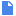 SE ACUERDA: Se toma nota. -ARTÍCULO XIIILa licenciada Ericka Alvarez Ramírez, Directora Nacional de Seguridad Social, en correo de viernes, 4 de septiembre de 2020, ofrece colaboración en materia de capacitación, literalmente indica: “…ofrecer a la subcomisión mi apoyo, para el desarrollo de espacios de capacitación en materia de Derechos de las Personas en situación de discapacidad en temas de acceso a la Justicia y Capacidad jurídica, dirigidos a personas funcionarias del poder judicial, según ustedes lo determinen. Esto sería en el marco de mis funciones, como Directora Nacional de Seguridad Social del MTSS, lo ideal es que podamos apoyar en coordinación con CONAPDIS, pero sabiendo la limitación de recursos, quiero ofrecerme para apoyar en el contexto que para todos y todas resulte más conveniente. Yo podría disponer de dos días al mes, de preferencia viernes, en los horarios que gusten, para este apoyo. Sin otro particular y agradeciendo su trabajo y el de la subcomisión, suscribo.”Relacionado con el tema de las capacitaciones la Magistrada Vargas hace del conocimiento de la Escuela Judicial, de Gestión Humana, a la Defensa Pública, Dirección del Organismo de Investigación y del Ministerio Público, en el que informa, se cuenta con el apoyo de las siguientes personas para el desarrollo y ejecución de las capacitaciones especializadas vinculadas con los derechos de las personas en situación de discapacidad:El Sr. Otto Lépiz, Coordinador del Mecanismo Nacional de Supervisión de las Convención sobre los Derechos de las Personas con Discapacidad de la Defensoría de los Habitantes de la RepúblicaLa señora Ericka Álvarez Ramírez, Directora Nacional de Seguridad Social del MTSSLa señora Andrea Sánchez asesora legal de CONAPDISY agrega, desde la Subcomisión de Acceso a la Justicia de Personas con Discapacidad se está en la mayor disposición de apoyar a la Fiscalía General con el objetivo de que se continúe avanzando con las capacitaciones; y adjunta los comunicados de rigor donde constan las direcciones electrónicas de las citadas personas.Cordialmente,Se recibieron las siguientes respuestas:La licenciada Gabriela Abarca Morán, representante de la Defensa Pública, envió comunicado en el que señala: “Saludos Cordiales. Agradezco la información remitida, gestionaré lo correspondiente con el Subproceso de Gestión del Conocimiento de la Defensa Pública.” La licenciada Roxana Arrieta Meléndez, Directora de la Dirección de Gestión Humana, indica lo siguiente: “Excelente noticia vamos a coordinar lo necesario”.La licenciada Mayela Pérez, representante del Ministerio Público manifiesta: “Reciba un cordial saludo. Agradecemos la información brindada, y reiteramos nuestro compromiso para continuar brindando las capacitaciones vinculadas con los derechos de las personas en situación de discapacidad.”La licenciada Rebeca Guardia Morales externa lo siguiente: “Espero se encuentre bien. Agradezco mucho la información de las personas que estarán colaborando en el desarrollo y ejecución de las actividades. Procederemos a contactarlas a fin de avanzar con el proceso.”SE ACUERDA: 1° Se toma nota del apoyo en los procesos de capacitación asociados a derechos de la población en situación de discapacidad de las siguientes personas, quienes laboran en el sector público: El Sr. Otto Lépiz, Coordinador del Mecanismo Nacional de Supervisión de las Convención sobre los Derechos de las Personas con Discapacidad de la Defensoría de los Habitantes de la República; la señora Ericka Álvarez Ramírez, Directora Nacional de Seguridad Social del MTSS; y la señora Andrea Sánchez asesora legal de CONAPDIS; así como del traslado de tal ofrecimiento a la Escuela Judicial y a las Unidades de Capacitación del Poder Judicial. 2° La colaboración de las citadas personas en los procesos de capacitación debe ser acorde con la normativa y los lineamientos institucionales. 3° Comunicar este acuerdo a las señoras Ericka Alvarez Ramírez, Andrea Sánchez y al señor Otto Lépiz, con la colaboración de la Unidad de Acceso a la Justicia.ARTÍCULO XIVLa licenciada Andrea Sánchez de CONAPDIS remitió el 27 de agosto de 2020  la base de datos actualizada de las organizaciones vinculadas con las personas con discapacidad, en oficio enviado a la señora Melissa Benavides Víquez, Coordinadora de la Unidad de Acceso a la Justicia, en el que informa que, atendiendo el acuerdo N°1 de la sesión virtual celebrada el 27 de agosto de 2020, de la Sub Comisión de Acceso a la Justicia de Poblaciones en Situación de Discapacidad, comunicado mediante Oficio CACC-373-2020, que indica textualmente:“Se toma nota de las acciones realizadas por la Dirección de Tecnología de la Información para la validación de las medidas de accesibilidad de las páginas web institucionales con la participación de personas con discapacidad y organizaciones afines. 2° La señora Andrea Sánchez de CONAPDIS remitirá listado de personas con discapacidad y organizaciones de éstas con el objetivo de que se cuente con ese insumo para consultar y validar la accesibilidad de la página web del Poder Judicial. 3° El Magistrado Olaso comunicará dicho listado y la solicitud de CONAPDIS en relación con la validación integral sobre la accesibilidad de las páginas web institucionales al Comité Gerencial de Tecnología del Poder Judicial. 4° Se declara firme este acuerdo por unanimidad para su ejecución.” La información suministrada fue trasladada por la Magistrada Damaris Vargas Vásquez a la señora Kattia Morales, Directora de Tecnología de la Información:“Reciba un atento saludo. Le comunico que la Subcomisión de Acceso a la Justicia de Personas con Discapacidad en sesión celebrada el 27 de agosto pasado, tomó el acuerdo que indica: “Se toma nota de las acciones realizadas por la Dirección de Tecnología de la Información para la validación de las medidas de accesibilidad de las páginas web institucionales con la participación de personas con discapacidad y organizaciones afines. 2° La señora Andrea Sánchez de CONAPDIS remitirá listado de personas con discapacidad y organizaciones de éstas con el objetivo de que se cuente con ese insumo para consultar y validar la accesibilidad de la página web del Poder Judicial. 3° El Magistrado Olaso comunicará dicho listado y la solicitud de CONAPDIS en relación con la validación integral sobre la accesibilidad de las páginas web institucionales al Comité Gerencial de Tecnología del Poder Judicial. 4° Se declara firme este acuerdo por unanimidad para su ejecución.” comunicado mediante oficio CACC-373-2020, adjunto la información referenciada para lo que corresponda.”SE ACUERDA: Se toma nota del oficio enviado el 7 de septiembre de 2020 por la señora Andrea Sánchez de CONAPDIS a la señora Melissa Benavides Víquez, Coordinadora de la Unidad de Acceso a la Justicia, en el que remite la lista actualizada de las organizaciones de personas con discapacidad; así como del traslado de la información hecho a la Dirección de Tecnología de la Información para que lo usen a fin de validar la accesibilidad de las páginas web de la Institución. -ARTÍCULO XVLa señora Mayela Pérez Delgado, representante del Ministerio Público ante la Subcomisión, remitió el siguiente comunicado:       “San José, 07 de setiembre de 2020UCS-247-MP-2020M.Sc. Melissa Benavides VíquezCoordinadoraUnidad de Acceso a la JusticiaPoder Judicial.Estimada señora:Reciba un cordial saludo. En atención al oficio número 364-CACC-2020, mediante el cual solicita un informe sobre el estado presupuestario actual para atender las capacitaciones vinculadas con los derechos y servicios de las personas con discapacidad, así como propuestas de capacitación que no requieran inversión de recursos con base en la innovación y avances tecnológicos, respetuosamente le informo lo siguiente:Es importante indicar que los derechos de las personas con discapacidad, es una de las materias de mayor importancia para la Unidad de Capacitación y Supervisión del Ministerio Público.  En este sentido, en el Plan Anual de Capacitación del presente año, se incluyeron 4 acciones de capacitación sobre “Derechos Humanos y Acceso a la Justicia para Personas en condición de Discapacidad”, las cuales se ejecutaron con el apoyo de la licenciada Ericka Álvarez Ramírez, conferencista especialista en el tema.Las capacitaciones se realizaron en fechas 30 de junio, 08 de julio, 11 y 25 de agosto del 2020, mediante la plataforma Teams.Ahora bien, debemos informar que no contamos con presupuesto para atender capacitaciones en esta materia; lo anterior, por cuanto hemos afrontado una serie de recortes presupuestarios, debido a la emergencia sanitaria provocada por el COVID-19 y a la crisis económica nacional. No obstante, lo anterior, reiteramos nuestro compromiso de continuar capacitando a las personas funcionarias del Ministerio Público en los temas vinculados con los derechos de las personas con discapacidad; para ello, en el 2021 continuaremos brindando acciones formativas, con el apoyo de personas especialistas en la materia.Con muestras de consideración y estima, Mayela Pérez DelgadoFiscala coordinadoraUnidad de Capacitación y SupervisiónMinisterio PúblicoLa licenciada Damaris Cruz Obregón, encargada de la Gestión del Conocimiento de la Defensa Pública en correo del nueve de setiembre de 2020, remitió el Oficio 1200-DP-PGC-2020 en el que señaló:San José, 09 de septiembre del 2020 Oficio 1200-DP-PGC-2020 Señora Melissa Benavides Víquez Coordinadora Unidad de Acceso a la Justicia Poder Judicial Reciban un cordial saludo En atención al oficio CACC-364-2020, se comunican las acciones realizadas por el Proceso de Gestión del Conocimiento de la Defensa Pública para para atender las capacitaciones vinculadas con los derechos y servicios de las personas con discapacidad. En el Plan de Capacitación 2020 se contemplo la ejecución de la actividad académica “Aspectos procesales de la ley de autonomía de la persona con discapacidad” a realizarse el día 04 de diciembre, debido a la emergencia nacional, esta capacitación se realizará en la herramienta Microsoft Teams. Como parte del Programa de Investigación y Docencia, durante el mes de mayo del presente año se divulgó a todas las oficinas de la Defensa Pública mediante el correo electrónico la campaña “Lenguaje inclusivo en discapacidad”. Para la elaboración de esta campaña se utilizó el material “Guía para el uso de lenguaje inclusivo en discapacidad” emitida por CONAPDIS. Se copian las imágenes de la citada campaña. …Asimismo, dentro de la Campaña de Divulgación Ejes Transversales, durante el mes de julio del presente año se divulgó a todas las oficinas de la Defensa Pública mediante el correo electrónico la campaña “Política Institucional para personas con discapacidad en el Poder Judicial”, que se adjuntan. …Las acciones realizadas a la fecha se han realizado con el recurso humano que se cuenta, ya que el presupuesto en general de capacitación de la Defensa Pública es realmente limitado. Agradeciendo su atención a la presente, suscribo cordialmente y quedo atenta para cualquier aclaración. Damaris Cruz Obregón Encargada a.i. Gestión del Conocimiento de la Defensa Pública Cc/ Sra. Damaris Vargas Vásquez (Magistrada, Coordinadora de la Subcomisión de Acceso a la Justicia para Personas con Discapacidad) Sra. Paula Calderón Devandas (Coordinadora Capacitación Área Social Defensa Pública)La licenciada Rocío Monge Rojas, remitió el Oficio N° PJ-DGH-CAP-335-2020 de la Dirección de Gestión Humana dando respuesta a lo solicitado: 	   “San José, 08 de setiembre de 2020  N. º PJ-DGH-CAP-335-2020 SeñoraMáster Melisa Benavides VíquezCoordinadoraUnidad de Acceso a la JusticiaPoder JudicialEstimada señora:Con relación al acuerdo tomado por la Subcomisión de Acceso a la Justicia de Poblaciones en Situación de Discapacidad en la sesión virtual celebrada el pasado martes 04 de agosto de 2020, en donde se acordó:“… 1° Solicitar a las personas representantes ante la Subcomisión de Acceso a la Justicia de Personas con Discapacidad por parte de la Escuela Judicial y las demás Unidades de Capacitación del Poder Judicial informe sobre el estado presupuestario actual para atender las capacitaciones vinculadas con los derechos y servicios de las personas con discapacidad. Además, propuestas de capacitación que no requieran inversión de recursos con base en la innovación y avances tecnológicos.”Se informa que el presupuesto para procesos de capacitación fue recortado casi en su totalidad en el mes de julio, por lo que se tornó imposible asumir los compromisos adquiridos para contratar capacitaciones referentes a este tema, sin embargo, en virtud de saldos y caducos del disponible se va a lograr atender un proceso de actualización y/o refrescamiento para las personas que señalaron tener disponibilidad e interés en atender personas sordas. Estas personas ya cuentan con los niveles del I al IV aprobados.Debido al poco recurso presupuestario no se están generando actividades de capacitación para personal principiante en el aprendizaje de la Lesco.Considerando, que se nos ha anticipado que no contaremos con presupuesto para el 2021 destinado a atender esta necesidad de forma contratada, se recomienda buscar actividades virtuales de forma gratuita y desarrolladas a lo interno de la institución. No obstante, y según lo acordado en la minuta PJ-DGH-CAP-226-2020 referida a la reunión del 23 de junio del presente año donde participaron representantes de la Comisión de Acceso a la Justicia, Subcomisión de Acceso a la Justicia de Personas con Discapacidad, Unidad de Acceso a la Justicia, Contraloría de Servicios, Dirección de Gestión Humana y Subproceso  Gestión de la Capacitación, procederemos a “Solicitar al Tecnológico de Costa Rica que presente el proyecto de capacitación en Lesco a la Subcomisión de Acceso a la Justicia para Personas en Situación de Discapacidad en alguna de las próximas sesiones agendadas”. En este punto se debe contemplar que cualquier desarrollo virtual a lo interno de la institución requiere recursos económicos y humanos para su construcción y ejecución. Y en el caso de la Lesco se requieren además personas expertas en la enseñanza de esta lengua que integren el equipo de desarrollo de estas herramientas virtuales.Se resalta que continuamos con las convocatorias de los siguientes cursos virtuales concernientes a los derechos y servicios de las personas con discapacidad: Todas y todos somos igualmente diferentes. Aprendiendo acerca de la diversidadPoblación con discapacidadIntroducción a los Derechos HumanosLey de la Autonomía de las personas con DiscapacidadAtentamente:Rmr/CbmSE ACUERDA: 1° Se toma nota de los oficios enviados por las Unidades de Capacitación en relación con el estado presupuestario actual para atender las capacitaciones vinculadas con los derechos y servicios de las personas con discapacidad en el Poder Judicial; y de las propuestas de capacitación que no requieran inversión de recursos con base en la innovación y avances tecnológicos. 2° Comunicar los informes a la Unidad de Acceso a la Justicia a efecto de que la Comisión de Acceso a la Justicia los considere en los avances del cumplimiento del PAO 2020 en las metas vinculadas con esta Subcomisión. 3° Comunicar este acuerdo a la Dirección de Gestión Humana, Ministerio Público y Defensa Pública con la colaboración de la Unidad de Acceso a la Justicia. -ARTÍCULO XVIEn el oficio CACC-363-2020 se comunicó el artículo II de la sesión celebrada el 4 de agosto de 2020 de la Subcomisión al Departamento de Prensa, en que se acordó:  “...1° Se toma nota de las coordinaciones desarrolladas con el Departamento de Prensa y Comunicación Organizacional, así como de la divulgación del spot y otras campañas desarrolladas, así como de la solicitud hecha por el Despacho de la Presidencia para que se considere el tema discapacidad en las campañas ante la petición de la Subcomisión de Acceso a la Justicia de Personas con Discapacidad. 2° Solicitar al señor Hugo Vega Castro, jefe del citado Departamento la divulgación entre otros aspectos, del Oficio DVV-S1-0102-2020 presentado a la Asamblea Legislativa con ocasión del Informe 2020 que es el anual solicitado por la Ley de adiciona un capítulo de Acceso a la Justicia a la Ley 7600. 3° Se declara firme este acuerdo por unanimidad y se dispone a comunicar el acuerdo con la colaboración de la Unidad de Acceso a la Justicia. -Al respecto la licenciada Adriana Marín Mena, en correo de 9 de setiembre indicó lo siguiente: “…se me asignó en la Sección de Prensa trabajar en tres notas sobre las últimas acciones emprendidas desde las Subcomisiones de Acceso a la Justicia de Pueblos Indígenas y de Acceso a la Justicia de Personas con Discapacidad, en el marco del servicio público que brinda el Poder Judicial y queríamos solicitar su colaboración para contar con los insumos que considere que serían de mayor relevancia destacar en las notas informativas. El trabajo es independiente a lo ya coordinado con la Sección de Comunicación.”  SE ACUERDA: Se toma nota. Estar a la espera de la reunión que se programe al efecto por parte de la Unidad de Acceso a la Justicia. -ARTÍCULO XVIISe conoce informe del señor Erick Alfaro, jefe de la Contraloría de Servicios sobre la encuesta que están desarrollando en relación con el servicio que ofrece la Institución a las personas con discapacidad. El señor Alfaro junto con la señora Rosibel Cerdas Ramírez expone el trabajo desarrollado.Entre los hallazgos encontrados señalan que los lavamanos que se colocan a la entrada de los edificios no cuentan con los requerimientos de las personas con sillas de ruedas, lo cual consideran es un insumo importante para la toma de decisiones.SE ACUERDA: 1° Se toma nota del estudio expuesto por el señor Erick Alfaro, jefe de la Contraloría de Servicios del Poder Judicial y la señora Rosibel Cerdas Ramírez de esa oficina, así como de los hallazgos encontrados. 2° Con el objetivo de apoyar el ejercicio institucional de implementar la Ley que crea un Capítulo de Acceso a la Justicia de Personas con Discapacidad a la Ley 7.600, solicitar a la Contraloría de Servicios incluir los requerimientos de esa normativa. Para tal efecto compartir con la Contraloría de Servicios el Primer Informe enviado a la Asamblea Legislativa. 3° Instar a la Contraloría de Servicios consultar el instrumento con las personas y organizaciones de éstas conforme al listado oficial compartido por CONAPDIS. 4° Socializar la encuesta con las personas integrantes de la Subcomisión de Acceso a la Justicia con el objetivo de que en el plazo de ocho días remitan sus sugerencias y observaciones, así como información sobre uso de servicios de la institución que podrían servir de insumo relevante y sobre la forma en que interactúan las personas usuarias internas y externas con los servicios tecnológicos, datos que pueden enviar a la dirección electrónica accesojusticia@poder-judicial.go.cr.ARTÍCULO XVIIILa señora Sandra Agüero Monge, Secretaria de la Comisión Permanente para el Seguimiento de la Atención y Prevención de la Violencia Intrafamiliar del Poder Judicial, da respuesta a lo solicitado en Oficio CACC-322-2020:“9 de setiembre de 2020			 	 					N°76-CVI-2020Licenciada Melissa Benavides Víquez Coordinadora Unidad Acceso a la Justicia Poder Judicial S.        D. Estimada señora: 	La Comisión Permanente para el Seguimiento de la Atención y Prevención de la Violencia Intrafamiliar del Poder Judicial, en sesión N°09-2020, celebrada el 3 de agosto del presente año, articulo VII, conoció el siguiente asunto: “San José, 16 de julio de 2020Oficio CACC-322-2020Al contestar refiérase a este # de oficioSeñoraMaría Elena Gómez CortesCoordinadoraComisión Permanente para el Seguimiento de la Atención y Prevención de la Violencia IntrafamiliarPoder JudicialS.D. Estimada señora:Por este medio se remite para su estimable conocimiento, el acuerdo tomado por la Subcomisión de Acceso a la Justicia de Poblaciones en Situación de Discapacidad en la sesión virtual celebrada el pasado martes 07 de julio de 2020, en donde se acordó:“ARTICULO IIIEl señor Rafael Rodríguez Jiménez, Prosecretario General interino de la Secretaría General de la Corte en oficio 5302-2020 de 5 de junio de 2020, transcribe el acuerdo tomado por el Consejo Superior del Poder Judicial, en la sesión N° 46-2020 celebrada el 12 de mayo del 2020, artículo XXIV, que literalmente dice:“La máster Melisa Benavides Víquez, Coordinadora de la Unidad de Acceso a la Justicia del Poder Judicial, mediante oficio N° CACC-178-2020 del 4 de mayo de 2020, gestionó:“Por este medio se remite para su estimable conocimiento, el acuerdo tomado por la Subcomisión de Acceso a la Justicia de Poblaciones en Situación de Discapacidad en la sesión virtual celebrada el pasado 21 de abril de 2020, en donde se acordó:“ARTICULO IVLa señora Sonia Rojas Castillo, Secretaria de la Dirección Ejecutiva de CONAPDIS, remitió comunicado electrónico del 14 de abril pasado, en el que trasladó a la Subcomisión de Acceso a la Justicia de Pueblos Indígenas el Oficio DE-500-2020, suscrito por la señora Lizbeth Barrantes en su condición de Directora Ejecutiva del CONAPDIS, informando sobre algunas acciones para las personas con discapacidad ante la pandemia de COVID-19, y se puso en disposición para ampliar cualquier consulta que disponga.El contenido literal del Oficio N° DE-500-2020, es el siguiente:14 de abril, 2020 DE-500-2020 Señora M.Sc. Damaris Vargas Vásquez Magistrada Presidenta Subcomisión de Acceso a la Justicia para las Personas con Discapacidad Poder Judicial Estimada señora magistrada: Reciba un atento saludo de la Dirección Ejecutiva del Consejo Nacional de Personas con Discapacidad, Conapdis. La emergencia generada por el COVID-19 está teniendo un impacto, no sólo sanitario, sino en diversos ámbitos de la vida social y privada del país, agudizándose en las poblaciones más vulnerabilizadas, como son las personas con discapacidad. Reconociendo la situación de desigualdad y exclusión que enfrenta esta población y en atención a lo dispuesto por la Convención sobre los Derechos de las Personas con Discapacidad, que establece la obligatoriedad del Estado de garantizar la protección y la seguridad a las personas con discapacidad en situaciones de riesgo y emergencias, así como la protección particular de estas indicada en el artículo 59 de la ley N°7600, el Conapdis ha estado impulsado diversas medidas por realizar por parte del Estado, respetando las competencias e independencia. Para lo anterior, preparó el documento denominado “Medidas adicionales de protección para las personas con discapacidad en atención a la declaratoria de Emergencia Nacional en Costa Rica por el COVID-19”, el cual adjunto para su conocimiento. Una de las medidas se refiere al tema de la violencia intrafamiliar hacia las personas con discapacidad. Esta indica lo siguiente: 24. Ante la violencia intrafamiliar es pertinente engranar la coordinación interinstitucional con las autoridades del Ministerio de Seguridad y Fiscalía con el fin de reforzar y hacer accesibles los protocolos existentes y garantizar así la atención a esta población que suele ser más vulnerable en momentos donde toda la familia está en el hogar. En particular, ante las consecuencias del distanciamiento social que amerita a la permanencia en los hogares y la desvinculación física con el entorno social, económico, laboral y público, e incluso con las repercusiones en la pérdida o reducción del empleo e ingresos, se constituyen en factores de riesgo por violencia hacia las personas con discapacidad. Con base en lo anterior, se exhorta de manera respetuosa al Poder Judicial a la adopción de medidas excepcionales tendientes a la protección y seguridad de las personas con discapacidad víctimas de violencia intrafamiliar, que pueda llevarse a cabo por parte de la Fiscalía, los Juzgados de Violencia Doméstica y el apoyo psicosocial que se brinda, durante esta emergencia, así como a establecer medidas para la fase de recuperación. De igual manera, se hace extensivo a otros ámbitos de actuación judicial, como son el Organismo de Investigación Judicial. Entre estas medidas, pueden situarse: a) Atención prioritaria de las personas con discapacidad víctima de diversas formas de violencia. b) La protección de víctimas y testigos con discapacidad considerará las medidas sanitarias indicadas por el Ministerio de Salud, para reducir el riesgo al contagio. c) Las personas con discapacidad que se encuentren detenidas en las celdas del OIJ deberán estar distanciadas de conformidad con los lineamientos del Ministerio de Salud y que sus productos de apoyo tengan la limpieza necesaria por encontrarse en contacto con el medio. Para lo anterior, es necesario que se les provea de los insumos de limpieza. d) Consideración de ajustes razonables a personas con discapacidad en los procesos judiciales, especialmente en el contexto de la presente emergencia sanitaria. e) Habilitación de línea telefónica accesible con los Juzgados de Violencia Doméstica, en formatos accesibles (voz, señas, texto). f) La consideración por parte de jueces y juezas de Violencia Doméstica sobre la posibilidad de adopción de medidas atípicas cuando en el proceso judicial, se encuentre involucrada una persona con discapacidad, teniendo en cuenta los riesgos asociados a las implicaciones sanitarias, sociales y económicas generadas por el COVID-19. g) De manera general, resulta fundamental que en el plan de abordaje ante la emergencia del COVID-19 que realice el Poder Judicial, tenga en cuenta e implemente la perspectiva de derechos de las personas con discapacidad, de manera que la respuesta institucional sea inclusiva de esta, tanto en la fase de atención como en la recuperación, con medidas procesales, de organización y gestión que faciliten la inclusión y protección particular de dicha población. De igual manera, le informo que el Conapdis se encuentra realizando acciones hacia el Ministerio de Seguridad Pública, a fin de que este adopte medidas en relación con el tema de violencia intrafamiliar hacia personas con discapacidad, durante la presente emergencia, de modo que contribuya a la articulación de acciones entre instituciones y Poderes de la República. Reciba las muestras de mi consideración y estima. Atentamente, Lizbeth Barrantes Arroyo Directora Ejecutiva SE ACUERDA: Se toma nota del Oficio N° DE-500-2020, suscrito por la señora Lizbeth Barrantes en su condición de Directora Ejecutiva del CONAPDIS, informando sobre algunas acciones para las personas con discapacidad ante la pandemia de COVID-19, el cual fue puesto en conocimiento de la Subcomisión de Acceso a la Justicia de Personas con Discapacidad. Se acuerda trasladar al Consejo Superior el documento el citado Oficio con el objetivo de que valoren hacerlo de conocimiento de las personas servidoras judiciales con ocasión de la atención que debe darse ante la pandemia Covid-19 a las personas con discapacidad. Se declara este acuerdo firme por unanimidad y se dispone a comunicarlo al Consejo Superior por medio de la Unidad de Acceso a la Justicia.”- 0 -La magistrada Damaris Vargas Vásquez, Coordinadora Subcomisión Acceso a la Justicia Personas con Discapacidad, en correo electrónico del 5 de mayo del 2020, comunicó:“En mi condición de Coordinadora de la Subcomisión de Acceso a la Justicia de Personas con Discapacidad, hago de su conocimiento el Oficio N° DE-500-2020 de 14 de abril de 2020, por la señora Lizbeth Barrantes Arroyo, Directora Ejecutiva del Consejo Nacional de Discapacidad, con ocasión del impacto generado por la pandemia Covid-19 en las personas con discapacidad, que incluye las “Medidas adicionales de protección para las personas con discapacidad en atención a la declaratoria de Emergencia Nacional en Costa Rica por el COVID-19”. Se les insta a divulgar el contenido de las Medidas planteadas por el CONAPDIS, ente rector de discapacidad, para que las personas servidoras judiciales procedan a su cumplimiento de acuerdo a las competencias institucionales, en atención a lo dispuesto por la Convención sobre los Derechos de las Personas con Discapacidad, que establece la obligatoriedad del Estado de garantizar la protección y la seguridad a las personas con discapacidad en situaciones de riesgo y emergencias, así como la protección particular de estas indicada en el artículo 59 de la Ley N°7600.Concretamente, el CONAPDIS, dispuso:“Ante la violencia intrafamiliar es pertinente engranar la coordinación interinstitucional con las autoridades del Ministerio de Seguridad y Fiscalía con el fin de reforzar y hacer accesibles los protocolos existentes y garantizar así la atención a esta población que suele ser más vulnerable en momentos donde toda la familia está en el hogar. En particular, ante las consecuencias del distanciamiento social que amerita a la permanencia en los hogares y la desvinculación física con el entorno social, económico, laboral y público, e incluso con las repercusiones en la pérdida o reducción del empleo e ingresos, se constituyen en factores de riesgo por violencia hacia las personas con discapacidad. Con base en lo anterior, se exhorta de manera respetuosa al Poder Judicial a la adopción de medidas excepcionales tendientes a la protección y seguridad de las personas con discapacidad víctimas de violencia intrafamiliar, que pueda llevarse a cabo por parte de la Fiscalía, los Juzgados de Violencia Doméstica y el apoyo psicosocial que se brinda, durante esta emergencia, 2 así como a establecer medidas para la fase de recuperación. De igual manera, se hace extensivo a otros ámbitos de actuación judicial, como son el Organismo de Investigación Judicial. Entre estas medidas, pueden situarse: a)           Atención prioritaria de las personas con discapacidad víctima de diversas formas de violencia. b)          La protección de víctimas y testigos con discapacidad considerará las medidas sanitarias indicadas por el Ministerio de Salud, para reducir el riesgo al contagio. c)           Las personas con discapacidad que se encuentren detenidas en las celdas del OIJ deberán estar distanciadas de conformidad con los lineamientos del Ministerio de Salud y que sus productos de apoyo tengan la limpieza necesaria por encontrarse en contacto con el medio.  Para lo anterior, es necesario que se les provea de los insumos de limpieza. d)          Consideración de ajustes razonables a personas con discapacidad en los procesos judiciales, especialmente en el contexto de la presente emergencia sanitaria. e)           Habilitación de línea telefónica accesible con los Juzgados de Violencia Doméstica, en formatos accesibles (voz, señas, texto). f)            La consideración por parte de jueces y juezas de Violencia Doméstica sobre la posibilidad de adopción de medidas atípicas cuando en el proceso judicial, se encuentre involucrada una persona con discapacidad, teniendo en cuenta los riesgos asociados a las implicaciones sanitarias, sociales y económicas generadas por el COVID-19. f) De manera general, resulta fundamental que en el plan de abordaje ante la emergencia del COVID-19 que realice el Poder Judicial, tenga en cuenta e implemente la perspectiva de derechos de las personas con discapacidad, de manera que la respuesta institucional sea inclusiva de esta, tanto en la fase de atención como en la recuperación, con medidas procesales, de organización y gestión que faciliten la inclusión y protección particular de dicha población.  De igual manera, le informo que el Conapdis se encuentra realizando acciones hacia el Ministerio de Seguridad Pública, a fin de que este adopte medidas en relación con el tema de violencia intrafamiliar hacia personas con discapacidad, durante la presente emergencia, de modo que contribuya a la articulación de acciones entre instituciones y Poderes de la República.”- 0 -El máster Roger Mata Brenes, Director del Despacho de la Presidencia, en oficio N° DP-223-2020 del 6 de mayo de 2020, remitió:“Para su estimable conocimiento,  se remite Oficio N° DVV-S1-56-2020, suscrito por la Magistrada Damaris Vargas Vásquez, Coordinadora Subcomisión Acceso a la Justicia Personas con Discapacidad, mediante el cual se solicita valorar la  adopción de medidas excepcionales tendientes a la protección y seguridad de las personas con discapacidad víctimas de violencia intrafamiliar, que pueda llevarse a cabo por parte de la Fiscalía, los Juzgados de Violencia Doméstica y el apoyo psicosocial que se brinda, durante esta emergencia,  así como establecer medidas para la fase de recuperación. De igual manera, se hace extensivo a otros ámbitos de actuación judicial, como son el Organismo de Investigación Judicial.”- 0 -La Directora Ejecutiva Romero Jenkins, comenta: “Me parece que tener por recibido y comunicarlo mediante circular.”La Vicepresidenta, magistrada Solano, manifiesta: “Hay una parte muy preocupante, la institución ha hecho esfuerzos, por ejemplo: Cuando las aceras no se cumplieron con los requisitos que hizo la municipalidad, la Dirección Ejecutiva realizó todas las acciones pertinentes a efectos de que se cumpliera con la ley 7600 y por parte de la institución se hizo la inversión de hacer las aceras cumpliendo los requisitos que se establecen, así como los accesos a los edificios institucionales, pero con este tema, creo que el acuerdo va en, tomar nota y hacerle ver que dentro del contexto de la emergencia nacional se ha tratado de darle un  trato prioritario a las personas que, por su condición de discapacidad todavía se maximiza en el contexto de distanciamiento social que se impone en la emergencia y que tomamos nota para tomar acciones, porque creo que hay que mandarlo a la Comisión de Acceso a la Justicia para personas con discapacidad.”La Directora Ejecutiva Romero Jenkins, comenta: “Sobre todo va enfocada la temática de la atención a Violencia Doméstica, va muy relacionado en las petitorias que hacen y que se les da un trato diferenciado o preferencial a las personas bajo esa condición.”El integrante Montero, expresa: “Lo que entendí de la gestión es que la Comisión de Discapacidad nos remite el informe de CONAPDIS y nos pide que lo hagamos de conocimiento de la población judicial, la Directora Ejecutiva Romero Jenkins, tiene razón, en que es relacionada básicamente con Violencia Doméstica, pero son una serie de lineamentos que hace la Comisión Nacional de Discapacidad, la solicitud expresa es hacerlo de conocimiento de la población judicial yo propongo acoger lo solicitado y divulgarlo mediante circular.”La Vicepresidenta, magistrada Solano, indica: “En la parte de la habilitación de la línea telefónica, es un tema sensible, porque en ocasión de la emergencia por el COVID-19, se hizo necesario que el jueves pasado había una situación en el Juzgado de Turno Extraordinario del Segundo Circuito Judicial de San José y era necesario comunicarse con el juez, creo que durante dos horas intentamos de comunicarnos con el juez  y no contestan, tuvimos que rastrear con los celulares de los jueces, pero no es la primera vez que trato de llamar a una oficina institucional y las centrales telefónicas, se supone que estamos en servicio, simplemente no funcionan y no contestan, en dos horas no fue posible comunicarse con el Juzgado de Turno y eso fue de 5:30 de la tarde a 7:30 de la noche, no fue posible comunicarse por la línea telefónica ordinaria, cuando ponemos la habilitación de una línea telefónica accesible con los juzgados, de manera que esta es una debilidad porque los teléfonos fijos son prácticamente como que no existiera, este es un tema que mandamos una circular y al final cuando se convierte una burla para el usuario a mí lo que me da vergüenza pensar que desde el Consejo Superior se ordenó mediante circular, porque es decirle a la sociedad hagan tal cosa pero es imposible porque no responden, entonces, esa es una preocupación porque también se tendría que habilitar una línea telefónica accesible, creo que por lo menos que dentro de las primeras acciones que se tomaron en ocasión a la emergencia nacional a la Contraloría de servicio se habían habilitado líneas telefónicas para poder tener mayor acceso, que básicamente sería por esa línea o cual línea se podría utilizar para acceder a esos servicios fundamentales y que se maximizan en una persona con discapacidad.”La integrante Castillo, comenta: “Estimo que el espíritu de lo solicitado es muy conveniente, es necesario, sin embargo, no considero que sea de fácil ejecución, incorporar una perspectiva de discapacidad, implica todo un trabajo, para ajustar un mecanismo de un despacho para comprender la situación desde la perspectiva de la discapacidad no es como que se dice y se hace, pero sí podríamos instar para que se comience a trabajar y pensaría que esto se puede remitir con un énfasis a la Comisión de Violencia Doméstica, el tema de la comunicación ya los Juzgados de Violencia Doméstica tienen celulares, etcétera, lo que si representa una dificultad, muy difícil de salvar es el tema de la señas, pero ya el texto y la voz se pueden hacer por medio de WhatsApp y ya este Consejo había tomado una disposiciones de ampliar el servicio de las líneas celulares para que pudieran usar el WhatsApp y el ICE de manera gratuita amplió el servicio para que sea así, lo que sí me parece que podríamos comunicarlo a la Comisión de Violencia Doméstica para que ellos, si tiene a bien, hacer alguna observación de previo a la publicación nos la hagan.”La Vicepresidenta, magistrada Solano, consulta: “Les tendríamos que dar un plazo, cuánto tiempo creen que se prudente, 10 días hábiles y que una vez que este Consejo tenga el criterio de la Comisión de Violencia Doméstica se procedería a dar la resolución final.”El Subsecretario General, Mora Rodríguez, manifiesta: “En la sesión de Consejo Superior del próximo jueves hay una gestión de la magistrada, sobre el tema de CONAPDIS e insta a que se publiquen, ustedes que sugieren, sacamos el tema de la agenda del jueves y lo agregamos a este acuerdo. La magistrada Damaris Vargas, recomienda a este Consejo que se divulguen estas medidas y también hay una nota del máster Roger Mate Brenes, Director del Despacho de la Presidencia, hace de conocimiento la solicitud de la magistrada Vargas, mejor lo agrego en uno solo, para el jueves no verlos separados, les parece bien.”Se acordó: 1.) Tomar nota de las comunicaciones anteriores. 2.) Informar a la Unidad de Acceso a la Justicia del Poder Judicial, que este Consejo Superior ha tomado medidas excepcionales tendientes a la protección y seguridad de las personas con discapacidad. Lo anterior, por la emergencia que atraviesa el país por el virus Covid-19. 3.) Trasladar el presente acuerdo a conocimiento de la Comisión Permanente para el Seguimiento de la Atención y Prevención de la Violencia Intrafamiliar en el Poder Judicial, para que, de previo a la publicación de la circular, emita criterio, en el plazo de 10 días hábiles.El Despacho de la Presidencia, la Subcomisión Acceso a la Justicia Personas con Discapacidad y la Unidad de Acceso a la Justicia del Poder Judicial, tomaran nota para los fines correspondientes.”SE ACUERDA: 1°. Se toma nota del acuerdo del Consejo Superior. 2° Solicitar a la Comisión de Violencia Intrafamiliar que cuando se pronuncie sobre lo solicitado por el Consejo Superior lo remita en copia a la Unidad de Acceso a la Justicia y a la Subcomisión.Cordialmente.Máster Melisa Benavides VíquezCoordinadoraUnidad de Acceso a la JusticiaPoder JudicialPD: Mucho le agradeceré copiar su respuesta a las siguientes personas:Sra. Damaris Vargas Vásquez, Magistrada, Coordinadora de la Subcomisión de Acceso a la Justicia para Personas en Situación de Discapacidad. Sra. Alejandra Mena Cárdenas, secretaria. Correo oficial de la Unidad de Acceso a la Justicia, accesojusticia@poder-judicial.go.cr 	Se acuerda: Remitir a la Subcomisión de Acceso a la Justicia para Personas en Situación de Discapacidad, las recomendaciones que esta Comisión realizó al Consejo Superior y el acuerdo del Consejo Superior que conoce las mismas, y que constan en el artículo que antecede (oficio N°6336-2020). 	De usted atentamente, MSc. María Elena Gómez CortésCoordinadora c. 	Mag. Damaris Vargas Vásquez – Coordinadora Subcomisión Acceso a la Justicia para Personas en Situación de Discapacidad Sra. Alejandra Mena Cárdenas – Secretaria ArchivoSE ACUERDA: Se toma nota del Oficio N° 76-CVI-2020 de 9 de setiembre de 2020 remitido por la señora Sandra Agüero Monge, Secretaria de la Comisión Permanente para el Seguimiento de la Atención y Prevención de la Violencia Intrafamiliar del Poder Judicial, en respuesta a lo solicitado en Oficio CACC-322-2020 de la Unidad de Acceso a la Justicia donde se comunicó el acuerdo tomado por la Subcomisión de Acceso a la Justicia-ARTÍCULO XIXLa Magistrada Damaris Vargas, Coordinadora de la Comisión de Acceso a la Justicia de Pueblos indígenas hace del conocimiento los integrantes de esta comisión la circular 168-2020, relacionado con el Informe del Grupo de Trabajo sobre el Examen Periódico Universal.SE ACUERDA: 1° Se toma nota. 2° Se acuerda instar a la Oficina de Cooperación y Relaciones Internacionales la realización de una campaña institucional donde se socialice el EPU a las personas servidoras judiciales para que se dé una mayor visibilización. 3° Comunicar este acuerdo por medio de la Unidad de Acceso a la Justicia a la OCRI. -ARTÍCULO XXLa magistrada Damaris Vargas Vásquez, coordinadora de la Comisión de Acceso a la Justicia de Pueblos Indígenas. Presenta un resumen de la Circular 173-2020 relacionada con las Observaciones finales sobre los informes periódicos quinto y sexto combinados de Costa Rica, sobre la Convención de Derechos del Niño de las Naciones Unidas.A TODOS LOS DESPACHOS, FUNCIONARIOS Y SERVIDORES JUDICIALES DEL PAÍSSE LES HACE SABER QUE:(…)11.	Tomando nota de los progresos realizados en la reunión de datos, como la Encuesta de Mujeres, Niñez y Adolescencia, y el visualizador de mapas sociales sobre la infancia y la adolescencia (Infogramas), el Comité recomienda al Estado parte que:a)	Vele por que sus datos estén desglosados por edad, sexo, discapacidad, etnia, país de origen o condición de migrante, refugiado o solicitante de asilo;(…)Cooperación con la sociedad civil13.	El Comité toma nota de la participación de las organizaciones de la sociedad civil que promueven los derechos del niño en los mecanismos de políticas públicas, como el Sistema Nacional de Protección Integral de la Niñez y la Adolescencia. Recordando sus anteriores observaciones finales (CRC/C/CRI/CO/4, párr. 24), el Comité recomienda al Estado parte que facilite la participación de las organizaciones de niños y adolescentes, incluidas las organizaciones de niños con discapacidad, de niños indígenas y de menores de edad lesbianas, gais, bisexuales, transgénero e intersexuales, en la formulación, aplicación y supervisión de las políticas y programas públicos relativos a sus derechos. Ello debería incluir la asignación de los recursos necesarios a esas organizaciones y el fomento de su capacidad para entablar un diálogo social a nivel comunitario y nacional, incluida la Asamblea Legislativa. (…)No discriminación16.	Si bien toma nota de la reforma constitucional de 2015 que reconoce al Estado parte como una sociedad multiétnica y pluricultural, y de la adopción de la Política Nacional para una Sociedad Libre de Racismo, Discriminación Racial y Xenofobia 2014-2025, al Comité le preocupa: a)	La persistencia de estereotipos de género contra las niñas, que aumentan el riesgo de violencia y explotación sexuales, los embarazos precoces y la imposición de barreras en el acceso a la educación y la salud sexual y reproductiva;b)	La discriminación múltiple e interseccional contra los niños indígenas y afrodescendientes y los niños con discapacidad;(…)Interés superior del niño18.	El Comité recuerda su observación general núm. 14 (2013), sobre el derecho del niño a que su interés superior sea una consideración primordial, así como sus anteriores observaciones finales (CRC/C/CRI/CO/4, párr. 32), y recomienda al Estado parte que:	a)	Vele por que el principio del interés superior del niño se incorpore y aplique de manera sistemática en los procedimientos administrativos y judiciales, también en relación con la migración y la condición de refugiado;b)	Adopte criterios y establezca procesos obligatorios para garantizar que el interés superior del niño se valore y tenga en cuenta debidamente en relación con los niños pertenecientes a grupos vulnerables y marginados, como los niños con discapacidad, así como en los procedimientos relativos a la libertad de los niños. (…)21.	El Comité observa el enfoque paternalista de la sociedad que restringe la expresión de las opiniones del niño en la familia y en los foros públicos, y le impide participar de manera significativa en los procesos públicos de toma de decisiones. Remitiéndose a su observación general núm. 12 (2009), relativa al derecho del niño a ser escuchado, el Comité reitera sus anteriores observaciones finales (CRC/C/CRI/CO/4, párr. 34) y recomienda al Estado parte que: a)	Refuerce la observancia del derecho del niño a ser escuchado sin discriminación por motivos de edad, discapacidad, situación de pobreza, condición de migrante, solicitante de asilo o refugiado, o cualquier otra circunstancia, en los procedimientos administrativos y judiciales; b)	Asegure la asignación de recursos humanos, técnicos y financieros a los Comités Participativos de los Niños, Niñas y Adolescentes, así como su funcionamiento, a nivel local y nacional, velando por una participación significativa de los niños y los adolescentes en las Juntas de Protección a la Niñez y la Adolescencia, la Red Nacional de Adolescentes y los Comités Titulares de los Derechos de la Niñez y la Adolescencia; c)	Adopte medidas para garantizar el acceso de los niños con discapacidad a la información, la comunicación y el entorno físico durante las consultas y los procedimientos administrativos o judiciales, y para que se atiendan las necesidades lingüísticas de los niños indígenas, migrantes, refugiados y solicitantes de asilo. C.	Derechos y libertades civiles (arts. 7, 8 y 13 a 17)Inscripción de los nacimientos22.	Teniendo presente la meta 16.9 de los Objetivos de Desarrollo Sostenible de proporcionar acceso a una identidad jurídica para todos, en particular mediante el registro de nacimientos, el Comité recomienda al Estado parte que:a)	Aplique una estrategia para garantizar que todos los niños indígenas, afrodescendientes y migrantes, así como los niños con discapacidad, sean inscritos en el registro al nacer y reciban documentos de identificación personal; (…)23.	Remitiéndose a su observación general núm. 20 (2016), sobre la efectividad de los derechos del niño durante la adolescencia, el Comité recomienda al Estado parte que promulgue legislación y políticas públicas para mejorar el acceso de los niños al entorno digital, incluido el acceso a información apropiada, a Internet y a tecnologías digitales en el ámbito de la educación, incluidos los niños con discapacidad y los que viven en zonas rurales y costeras. El Estado parte también debería reforzar las medidas para proteger a los niños contra la información y los productos perniciosos y los riesgos que entraña Internet.(…)	e)	Garantice la reunión unificada de datos relativos a la violencia contra los niños, desglosados por edad, sexo, discapacidad, ubicación geográfica, orientación sexual e identidad de género, origen étnico y nacional, y entorno socioeconómico, y utilice esos datos como base de las políticas públicas;(…)b)	La vulnerabilidad de los niños a los abusos y la explotación sexuales, en particular habida cuenta del importante número de niños varones afectados, así como de adolescentes, niños con discapacidad y niñas pertenecientes a pueblos indígenas;(…)	E.	Entorno familiar y modalidades alternativas de cuidado (arts. 5, 9 a 11, 18 (párrs. 1 y 2), 20, 21, 25 y 27 (párr. 4))Niños privados de un entorno familiar32.	El Comité celebra las medidas adoptadas por el Estado parte para apoyar a las familias de acogida. No obstante, le preocupa: a)	El elevado y creciente número de niños acogidos en una institución (de 7.542 niños en 2016 a 10.588 niños en 2018);b)	La persistencia del internamiento en instituciones que afecta a los niños en situación de vulnerabilidad, incluidos los niños con discapacidad, los niños indígenas y los que se encuentran en situaciones de pobreza;(…)F.	Niños con discapacidad (art. 23)35.	Tomando nota de las medidas adoptadas por el Estado parte para poner en práctica la educación inclusiva, incluido el establecimiento de centros de recursos y el diseño universal del aprendizaje, y remitiéndose a su observación general núm. 9 (2006), relativa a los derechos de los niños con discapacidad, el Comité recomienda al Estado parte que: 	a)	Vele por que la legislación sobre los derechos del niño y la legislación y las políticas públicas en materia de igualdad de género tengan en cuenta e incluyan los derechos de los niños con discapacidad, y promueva la participación de los niños con discapacidad en los procesos de toma de decisiones en el ámbito público;b)	Refuerce las medidas para identificar los casos de violencia, malos tratos y descuido de niños con discapacidad, incluidos los que se encuentran en centros de atención y hospitales psiquiátricos, y establecer canales de denuncia accesibles y adaptados a los niños afectados;c)	Vele por que las autoridades registren de manera sistemática todos los casos de violencia ejercida contra niños con discapacidad, incluidos los casos de violencia sexual, y proporcione a los niños un acceso adecuado a medios de reparación, incluido el asesoramiento psicosocial, y servicios de apoyo;d)	Siga suprimiendo gradualmente el internamiento de niños con discapacidad en instituciones psiquiátricas;e)	Fortalezca las medidas para promover la inclusión de los niños con discapacidad en la comunidad, entre otras cosas mediante la asistencia personal, y asegure su acceso en condiciones de igualdad a todos los servicios de la comunidad, en particular la educación, la salud, los lugares culturales, el esparcimiento y las actividades recreativas, y el turismo;f)	Adopte medidas para mejorar el acceso de los niños con discapacidad a los servicios de atención de la salud, incluida la salud sexual y reproductiva, asigne recursos financieros para reforzar la accesibilidad a la infraestructura médica y exija a los proveedores de servicios privados que se aplique el diseño universal al equipo y se ofrezca información accesible a los niños con discapacidades en el sistema de salud. (…)39.	El Comité observa con preocupación que, según la Encuesta Nacional de Hogares 2018 del Instituto Nacional de Estadística y Censos, el 34 % de los niños viven en una situación de pobreza y el 12 % en la extrema pobreza. El Comité también observa con preocupación las privaciones que sufren los niños con discapacidad que viven en zonas rurales, costeras y fronterizas, y los niños migrantes. Señala a la atención la meta 1.3 de los Objetivos de Desarrollo Sostenible relativa a la implementación a nivel nacional de sistemas y medidas apropiados de protección social para todos, y recomienda al Estado parte que:(…)	H.	Educación, esparcimiento y actividades culturales (arts. 28 a 31)Educación, incluidas la formación y la orientación profesionales40.	Tomando nota de las metas 4.1, 4.2, 4.3, 4.5, 4.A y 4.C de los Objetivos de Desarrollo Sostenible, el Comité recomienda al Estado parte que:	a)	Fortalezca las medidas para abordar las deficiencias en la matriculación escolar de los niños de las zonas rurales y costeras, los niños indígenas y afrodescendientes, los niños con discapacidad y los niños migrantes, y para combatir la deserción escolar; 	b)	Asegure que los programas escolares y las metodologías de enseñanza se adapten a las necesidades del alumnado, independientemente de su sexo, contexto cultural, origen étnico o discapacidad; (…)d)	Intensifique los esfuerzos para aplicar la educación inclusiva y facilitar la matriculación de todos los niños con discapacidad en las escuelas ordinarias, independientemente del tipo de deficiencia, la edad o el lugar de residencia, velando por que se tomen medidas en materia de accesibilidad y se preste apoyo individualizado;SE ACUERDA: 1° Se toma nota de la Circular 173-2020. 2° Se insta a la Oficina de Cooperación y Relaciones Internacionales del Poder Judicial la realización de una campaña institucional donde se socialice el contenido de la Circular a las personas servidoras judiciales, Escuela Judicial y Unidades de Capacitación, para que se dé una mayor divulgación de su contenido e implementación. -ARTÍCULO XXILa Oficina de Cooperación y Relaciones Internacionales del Poder Judicial, en oficio 51-RI-OCRI-2020 del 29 de setiembre de 2020 informó: “Reciban un cordial saludo. Con instrucciones de la señora Karen Leiva, Jefa a.i. de esta Oficina, me es grato dirigirme a ustedes en ocasión de hacer de su estimable conocimiento la siguiente información.De parte del Ministerio de Relaciones Exteriores, nos comunicaron sobre la próxima realización en nuestro país de la “IV Reunión del Foro 16+”, la cual corresponde a un espacio interacción de diversos actores nacionales e internacionales motivados en construir sociedades pacíficas, justas, sólidas, efectivas e inclusivas y a promover y proteger los derechos humanos en el marco general del desarrollo sostenible, así como también intercambiar conocimientos y prácticas de implementación del ODS 16+.El Foro 16+ se encuentra integrado por 12 países, siendo Costa Rica un miembro de este y la actividad está siendo organizada a nivel nacional por la Cancillería y MIDEPLAN.En ese sentido, de parte de la Cancillería están solicitando la colaboración para contar con insumos e información sobre iniciativas en el Poder Judicial que estén alineadas al ODS 16 y complementen otros ODS, por lo que han facilitado el documento que se remite adjunto “Matriz de alineamiento ODS 16” para sistematizar la información y que estas sean presentadas durante la IV Reunión del Foro 16+.Esta actividad representa una oportunidad importante para que el Poder Judicial de Costa Rica pueda proyectar y posicionar, internacional y nacionalmente, los esfuerzos y diferentes iniciativas que realiza en el marco del desarrollo sostenible, así como también en pro y beneficio de las personas usuarias internas y externas, el fortalecimiento de la administración de justicia y la tutela de los derechos humanos.En caso de estar interesadas, os, de participar de esta iniciativa, agradeceremos nos remitan la matriz con la información completa a más tardar el próximo lunes 26 de octubre de 2020, a los correos electrónicos yalfaroa@poder-judicial.go.cr y ocri@poder-judicial.go.cr con el fin de remitir los insumos a la Cancillería en tiempo y forma. Como podrán notar, en la Matriz de alineamiento hay una indicación para completar una ficha catálogo de MIDEPLAN, lo anterior en caso de que quieran compartir información sobre una buena práctica con las personas que participen de la Reunión Foro 16+, lo cual correspondería a una visita de campo para poder observar la iniciativa. Se adjunta el documento “Formato de la ficha del Catálogo OCT” para lo fines indicados. De parte de la Oficina de Cooperación y Relaciones Internacionales, nos ponemos a la completa disposición en caso de requerir información o asesoramiento correspondiente a la alineación de la o las iniciativas que se identifiquen con el ODS 16 y los demás Objetivos, por favor no duden en contactarnos. No omito comunicarles que se remite adjunto información correspondiente al ODS 16 y a sus metas, para su estimable conocimiento.Con las muestras de mi más alta consideración y estima,”SE ACUERDA: 1° Se toma nota del Oficio 51-RI-OCRI-2020 del 29 de setiembre de 2020 enviado por la Oficina de Cooperación y Relaciones Internacionales del Poder Judicial. 2° Trasladar la información a las personas integrantes de la Subcomisión de Acceso a la Justicia de Personas con Discapacidad para que en el plazo de ocho días remitan a la Unidad de Acceso a la Justicia a la dirección accesojusticia@poder-judicial.go.cr las propuestas que tengan que contribuyan a visibilizar las acciones realizadas por la Subcomisión en relación con la población en situación de discapacidad. 3° Comunicar este acuerdo a las personas integrantes de la Subcomisión con la colaboración de la Unidad de Acceso a la Justicia. -ARTÍCULO XXIIEn relación con las acciones realizadas para la actualización de la Política de Acceso a la Justicia de Personas con Discapacidad, la señora Stephanie Araya Jiménez, de Análisis Prospectivo y Política Pública de MIDEPLAN, en correo de 30 de septiembre de 2020, remitió varios documentos con ejemplos de Indicadores con Enfoque de Derechos Humanos, con ocasión de la capacitación que dio MIDEPLAN los días 30 de setiembre y 1 de octubre de 2020.SE ACUERDA: 1° Se toma nota de la información remitida por MIDEPLAN y se dispone a trasladar la información a las personas integrantes de la Subcomisión de Acceso a la Justicia de Personas con Discapacidad para su conocimiento. 2° Comunicar este acuerdo a la señora Grettel Oses de CONAPDIS con la colaboración de la Unidad de Acceso a la Justicia. -ARTÍCULO XXIIIEn oficio CACC-487-2020 la Unidad de Acceso a la Justicia transcribe el acuerdo tomado por la Comisión de Acceso a la Justicia en sesión celebrada el 8 de setiembre de 2020, artículo III, que indica:“SE ACUERDA: 1. Se toma nota de la propuesta confeccionada por la Unidad de Acceso a la Justicia. 2. Hacer esta propuesta del conocimiento de las y los integrantes de la Comisión y diferentes Subcomisiones de Acceso a la Justicia, para que se sirvan revisar dicho documento y emitir las observaciones o consideraciones que estimen pertinentes con la finalidad que sea un documento de construcción conjunta y que contemple los elementos o particularidades de cada población en situación de vulnerabilidad. 3. A partir de la comunicación de este acuerdo contarán con un mes calendario para que se emitan las observaciones que estimen pertinentes; mismas que deberán comunicarse a la Unidad de Acceso a la justicia, conforme se les indique en la comunicación oficial. La propuesta es la siguiente:“CIRCULAR NO. XXX-2020ASUNTO: Lineamientos Generales para la Atención de las diferentes Poblaciones en Condición de Vulnerabilidad en los Servicios del Poder Judicial de Costa RicaA TODOS LOS DESPACHOS JUDICIALES DEL PAÍS Y PÚBLICO EN GENERALSE LES HACE SABER QUE:La administración de justicia tiene como responsabilidad la solución jurídica de los conflictos de la población; al tratarse de un servicio público, por medio del cual debe garantizárseles en todo momento el logro real y efectivo del -derecho de acceso a la justicia- entendido este, como aquel conjunto de medidas y acciones que permitan a todas las personas usuarias del sistema, una justicia pronta sin discriminación de ningún tipo.Se vuelve necesario entonces, superar todos aquellos obstáculos que en algún grado dificulten o limiten a las personas usuarias hacer efectivos los derechos que legalmente le son reconocidos.La eficacia en la administración de justicia, sin duda, está vinculada a la accesibilidad, a la información, la transparencia, e incluso, en la simple atención en el trato que se brinda a las personas usuarias. La dignidad de la persona y los derechos que le son inalienables demandan la institucionalización de lineamientos básicos que protejan a las personas cuando solicitan los servicios en el Poder Judicial; en ese sentido, es que se emiten una serie de lineamientos de acatamiento obligatorio para los diferentes despachos e instancias judiciales; lineamientos a partir de los cuales, las y los operadores del sistema judicial, y muy particularmente las jefaturas tendrán la responsabilidad de velar por que se cumplan, implementando los ajustes razonables que para tal efecto sean necesarios.Lineamientos Generales para su AplicaciónJUSTICIA ACCESIBLE PARA TODAS LAS PERSONAS.Todas las personas usuarias de los servicios del Poder Judicial de Costa Rica tienen el derecho de recibir información actualizada, veraz y oportuna sobre los servicios que se brindan en los distintos despachos judiciales a nivel nacional, además de la claridad en los requisitos sobre los distintos procesos judiciales a su disposición.Deberá impulsarse la dotación de material informativo en las diferentes oficinas de atención de las personas usuarias, o bien, en oficinas como las Contralorías de Servicios en los diferentes Circuitos Judiciales del país, o en donde se cuente con este recurso, mínimamente, con información sobre los horarios de atención al público, teléfonos, fax, servicios y otros recursos de información básicos y en lugares visibles para la población usuaria.Sin retraso alguno, todas las personas usuarias tienen el derecho legalmente reconocido para conocer sobre el estado y contenido de los procesos judiciales sobre los cuales mantengan un interés legítimo. Además de facilitarles los medios y recursos para su acceso efectivo a la información (medios escritos, tecnológicos). Caso contrario deberá la autoridad judicial (jefatura) de manera escrita, hacerle saber el motivo por el cual se le deniega el servicio. Los actos judiciales deben trasladarse a las personas usuarias en términos sencillos y comprensibles, evitando en la medida de lo posible la utilización de términos técnicos innecesarios que impidan la compresión de las actuaciones judiciales. Lenguaje claro y accesible, sin perjuicio de un rigor técnico.Las personas usuarias deben ser atendidas dentro de un plazo adecuado, razonable, actuando con máxima puntualidad. Adaptando lo procesos a las circunstancias y particularidades de la persona según su condición social, económico, geográfica, cultural, entre otras. Será competente el funcionario (a) judicial de informar con la debida antelación a las personas usuarias sobre los motivos del retraso o suspensión en cualquiera de las actuaciones judiciales en las que sea parte.Deberán evitarse comparecencias injustificadas, haciendo menos gravosa la situación por la que atraviesa la persona usuaria en sede judicial. Es sumamente importante en el caso de las personas víctimas reducir al máximo la revictimización; y hacerla comparecer cuando sea estrictamente necesario conforme la ley. Deberá procurarse, además, concentrar en un mismo día las actuaciones judiciales requeridas por parte de una persona usuaria, en un mismo despacho o sede judicial.Las distintas Administraciones Regionales y de manera conjunta con las demás instancias pertinentes, velaran porque los espacios de la institución sean accesibles y cuenten con las condiciones y los servicios idóneos para brindar una atención de calidad, ágil e integral.Es sumamente importante considerar y tramitar con la debida diligencia la indemnización por concepto de ayuda económica para todas aquellas personas intervinientes en un proceso judicial (víctimas, testigos y demás sujetos intervinientes), cuando se compruebe la necesidad de la parte. Lo anterior en estricto cumplimiento con el Reglamento de Cajas Chicas-Fondo de Ayudas Económicas-. Son los despachos judiciales los llamados a coordinar en horario hábil con las distintas Administraciones Regionales, y en horario no hábil, por medio de las cajas chicas del Organismo de Investigación Judicial. (alimentación, pasajes, etc.).Considerar en todo momento la existencia de varias lenguas. En ese sentido, tiene el Poder Judicial la responsabilidad de garantizarle a la persona la atención por medio de un intérprete o traductor de acuerdo con la lengua que le sea oficial, garantizando así, su atención efectiva en la administración de justicia.Todas las personas usuarias de los sistemas de justicia tienen el derecho de exigir responsabilidades por el error o mal funcionamiento en las actuaciones judiciales. En tal sentido, deberán estar claramente identificados las instancias judiciales a las cuales puede recurrir la persona usuarias para hacer valer su reclamo. Además, de garantizarle el derecho al seguimiento y una respuesta oportuna a su gestión por los medios y canales que sean necesarios implementar para tal efecto.Las personas tienen derecho a que no se les exija la aportación de documentos que estén en poder y a disposición de la administración pública, salvo que, por una situación excepcional expresamente la ley se los exija.Deberá el Poder Judicial y con el liderazgo de la Dirección de Tecnologías de la Información apostar por el desarrollo de los medios, programas y herramientas tecnológicas que impulsen la actividad jurisdiccional de frente al desarrollo de la actividad judicial.Son responsables las y los operadores del sistema de justicia en conocer sobre toda la normativa nacional e internacional de derechos humanos a favor de las diferentes poblaciones descritas en condición de vulnerabilidad -tomando como base de referencia las Reglas de Brasilia- para la aplicación en sus decisiones y actuaciones judiciales.Desde las diferentes instancias judiciales, particularmente desde las diferentes Unidades de Capacitación y la Escuela Judicial, deberán establecerse programas sostenibles de capacitación y sensibilización para todo el personal judicial, según su ámbito competencia, sobre los derechos humanos de las personas en situación de vulnerabilidad.  Todas las oficinas judiciales del país sin excepción alguna deben de contemplar dentro de la formulación de sus Planes Anuales de Trabajo, la incorporación de acciones vinculadas con el cumplimiento del eje transversal de “Acceso a la Justicia”.JUSTICIA AL SERVICIO DE LOS MÁS DÉBILES, POBLACIONES EN SITUACIÓN DE MAYOR VULNERABILIDAD.NIÑAS, NIÑOS Y ADOLESCENTES:Tomando en consideración la Política Institucional para el Acceso a la Justicia de niños, niñas y adolescentes, aprobada por Corte Plena en sesión No. 34-10 del año 2010, artículo XVII, así como la Convención de los Derechos del Niños y otra serie de instrumentos nacionales e internacionales de derechos humanos en resguardo de las personas menores de edad; siempre que intervengan en sede judicial en cualquiera que sea su circunstancia, deben considerarse los siguientes elementos.Establecer métodos de revisión en los procedimientos y requisitos procesales de manera que resulten más sencillos, promoviendo la oralidad, el impulso procesal de oficio, la inmediatez, la concentración y sobre todo la celeridad procesal; muy particularmente en donde las personas menores de edad estén vinculadas a los procesos en su condición de víctimas, como, por ejemplo: víctimas del delito en general, víctimas de abuso sexual y/o violación.  Procesos en donde debe evitarse la revictimización, y garantizarles una respuesta ágil, integral y efectiva.Considerar siempre y en todo momento el interés superior de la persona menor de edad, en todos y cada uno de aquellos procesos en donde se vean vulnerados los derechos de esta población.Reforzar la observancia y el cumplimiento por parte de las y los operadores del sistema de justicia en la aplicación de las directrices y lineamientos institucionales que se otorgan para brindar una atención prioritaria y una tramitación preferencial en beneficio de las niñas, niños y adolescentes.Promover la realización de audiencias “in situ” que faciliten el acceso a la justicia de las personas menores de edad, en las diferentes materias, en donde podrían entrar en contacto, tomando en consideración la interseccionalidad (nacionalidad, condición de persona indígena, con discapacidad o migrante, residencia, condición de pobreza, etc.). Considerar, además, la posibilidad de construir protocolos para la realización de audiencias virtuales, como se han venido estableciendo actualmente a partir de la emergencia nacional que enfrenta el país por COVID-19.Permitir y garantizar en todo momento la participación en todas las etapas del proceso a las personas menores de edad, como un principio básico en el ejercicio de sus derechos.Proveer y garantizar la asistencia técnica profesional (trabajo social, psicología, etc.), para la persona menor de edad que entra en contacto con la administración de justicia, particularmente víctimas (delitos sexuales, violación, violencia intrafamiliar, entre otros).Sumamente importante que en los procesos judiciales en donde intervienen personas menores de edad se resguarde su derecho a la dignidad, la confidencialidad y se proteja su intimidad.Debe tomarse en consideración en todo momento las “Directrices para Reducir la Revictimización de las Personas Menores de Edad en Procesos Penales (conocidas como Directrices de CONAMAJ)”; instrumento base para ampliar y adecuar su aplicación en todas las materias en donde proceda, para garantizar el acceso efectivo a la justicia.Las instancias judiciales pertinentes deben establecer las coordinaciones que sean necesarias para la toma de una única entrevista o declaración, en donde intervenga una persona menor de edad, especialmente y como ya se indicó, en delitos sexuales; reduciendo así la revictimización.  POBLACIÓN ADULTA MAYOR:El Poder Judicial en sesión No. 27-08 del Consejo Superior del año 2008, artículo XLVI aprobó la Política Institucional para Garantizar el Acceso a la Justicia de la Población Adulta Mayor. Es a partir de esta política, y de la Ley No. 9394-Convención Interamericana sobre la protección de los derechos humanos de las personas mayores, que se generan las consideraciones para la atención de esta población.Según se desprende de la Circular No. 188-2016, los despachos judiciales deben establecer los ajustes razonables para brindar una atención prioritaria y un trámite preferente a las personas adultas mayores.Los despachos judiciales y conforme se establece en la política institucional deben destinar una caratula de color diferente a los expedientes de esta población; además de disponer su ubicación en una casilla diferente, para una mejor atención.Cada oficina judicial es responsable de gestionar y coordinar con la Unidad Administrativa, de su respectivo Circuito Judicial, la dotación de los carnés para entregar estos a las personas adultas mayores; carnés en donde se debe consignar los datos personales de la persona usuaria, el número de expediente judicial, los teléfonos, fax y correos de contacto del despacho judicial donde se tramita la causa. Los carnés se registran en el Departamento de Artes Gráficas mediante bolsa No. 37295-F715.Cuando exista necesidad comprobada sobre la imposibilidad para que una persona adulta mayor comparezca en estrados judiciales o participe de una diligencia en particular, la persona funcionaria judicial responsable de la diligencia, implementará las medidas que sean necesarias para realizar la diligencia in situ, o por los medios virtuales, conforme los protocolos institucionales ya aprobados para tal efecto.El trato preferencial debe imperar en la atención de las personas adultas mayores, tomando siempre en consideración los parámetros ya establecidos mediante la Circular 188-2016.De requerir la persona adulta mayor el subsidio económico para poder desplazarse para las diligencias judiciales; deberá este aspecto, ser contemplado con la debida antelación por parte de la persona o autoridad responsable de la diligencia judicial, para garantizarle la ayuda económica de manera inmediata, una vez finalizada la diligencia judicial, siguiendo los lineamientos institucionales y administrativos para tal efecto.El personal judicial no debe bajo ningún motivo o circunstancia incurrir en ningún tipo de discriminación, discriminación múltiple, o por edad en la vejez, hacia las personas adultas mayores. Así como el uso términos peyorativos que distingan, excluyan, restrinjan el reconocimiento, goce o ejercicio en igualdad de condiciones de los derechos humanos que gozan las personas adultas mayores, como cualquier otra persona.La institución deberá adoptar las medidas afirmativas y realizar los ajustes razonables que sean necesarios para el ejercicio de los derechos de esta población, a fin de garantizar la accesibilidad y la movilidad personal de la persona adulta mayor en los edificios judiciales a nivel nacional.Deben considerarse mecanismos alternativos de resolución de conflictos.POBLACIÓN CON DISCAPACIDAD:  Tomando como referencia particularmente la Política de Igualdad para las personas con discapacidad en el Poder Judicial, aprobada en sesión No. 14-08 de Corte Plena, celebrada el 05 de mayo del 2008, artículo XXIII, así como la Ley de Igualdad de Oportunidades para las Personas con Discapacidad, Ley 7600, se establecen los siguientes lineamientos.  Deben aplicarse prioritariamente las normas internacionales de protección de los derechos humanos de las personas con discapacidad, en resguardo de sus derechos fundamentales y con la finalidad de garantizarles un acceso efectivo a la justicia mediante la implementación de los ajustes razonables que sean necesarios en normas, directrices, políticas, programas y procedimientos judiciales.En ninguna circunstancia se permiten sesgos o juicios de valor por razones de discapacidad, que produzca un efecto discriminante contra las personas con discapacidad en todas las áreas o materias jurídicas.Deberá darse una atención prioritaria y un trámite preferente en todos aquellos procesos en donde figuren como parte personas con discapacidad, particularmente en procesos de familia, situaciones de violencia intrafamiliar, delitos sexuales, discriminación por razones de discapacidad y otras. Esta priorización debe ser valorada por el Juez o Jueza coordinadora del despacho. Cada caso deberá valorarse en concreto conforme las particularidades que presente, y conforme las necesidades de la persona con discapacidad.Las resoluciones y trámites judiciales deberán emitirse con un lenguaje inclusivo y respetuoso de los derechos humanos de las personas con discapacidad, sin rigor del lenguaje técnico jurídico.La institución debe contar con personal profesional especializado en materia de discapacidad, para las valoraciones periciales respectivas.En todo momento se debe promover el cumplimiento de las directrices institucionales para reducir la revictimización de las personas con discapacidad en los procesos judiciales. De igual manera se debe promover la realización de diligencias judiciales in situ, para todas aquellas personas usuarias con discapacidad en donde medie dificultad para presentarse a estrados judiciales. Considerando, además, el fondo de ayudas económicas cuando así lo requieran.Desde las Administraciones Regionales debe mantenerse actualizado y a disposición de las personas usuarias con discapacidad las ayudas técnicas y recursos auxiliares en los que se ha hecho gran inversión por parte de la institución (Sillas de ruedas, muletas, etc.) con la finalidad de garantizar su autonomía. Para tal efecto deberán establecer, el medio y la forma de facilitar a las personas usuarias estas ayudas, además de su custodia, conservación y mantenimiento.Se deben garantizar espacios seguros y accesibles para la atención de las personas usuarias con discapacidad.Desde el Subproceso de Salud Ocupacional de la Dirección de Gestión Humana, debe mantenerse un Plan de Atención y Evacuación actualizado, conforme con los parámetros establecidos por la Ley 7600, en resguardo de la salud e integridad de las personas con discapacidad, tanto personas usuarias internas como usuarias externas.  Cada oficina o dependencia judicial tiene la posibilidad de desarrollar buenas prácticas, protocolos, guías o directrices que permitan mejorar la atención de las personas usuarias con discapacidad, sean estas internas o externas.En todo el quehacer institucional debe promoverse la perspectiva de la discapacidad para motivar actitudes respetuosas para esta población; tomando en consideración la adición del capítulo VIII a la Ley 7600, en donde la institucionalidad del Poder Judicial tiene una importante carga de responsabilidad para su cumplimiento.POBLACIÓN INDÍGENA:De conformidad con las Reglas Prácticas para facilitar el Acceso a la Justicia de las Poblaciones Indígenas, aprobadas en Sesión No. 77-08 del Consejo Superior celebrada el 14 de octubre del 2008, artículo XLI, y de conformidad con la Circular 188-2019, se establecen los siguientes lineamientos generales para esta población.Es fundamental promover la realización de diligencias “in situ” en aquellos lugares donde existan territorios indígenas, a efectos de garantizar el acceso efectivo a la justicia de esta población. Considerando además las condiciones geográficas de los territorios indígenas, lo cual implica dificultad para su desplazamiento, e inclusive la situación o condición de pobreza de la población; en este último caso debe contemplarse el fondo de ayudas económicas; si dejar de considerar la cosmovisión y cultura de la población.  Para efecto del señalamiento de las audiencias o diligencias judiciales, debe contemplarse en todo momento los tiempos de traslado o desplazamiento que esta población requiere. De manera que se deberán establecer los ajustes razonables para adecuarlos a sus necesidades y dentro de horarios accesibles. Donde se contemple inclusive los medios de transporte con que cuentan.Las autoridades judiciales que requieran documentos de otras entidades en este tipo de diligencias establecerán los canales de comunicación y coordinación necesarios para hacerlos llegar al caso concreto lo antes posible, y no cargar este trámite a la persona indígena.La administración de justicia procederá con el nombramiento de interprete o traductor siempre que toda persona indígena lo requiera, con cargo al presupuesto del Poder Judicial, salvo que la persona hable y comprenda el idioma español, y así lo manifieste. Esta medida debe garantizar la compresión de los procesos legales y judiciales.Debe brindarse una atención ágil y prioritaria a las personas indígenas que se apersonen a los despachos judiciales para la realización de alguna diligencia de la que es parte.Tendrá que contemplarse en todo momento la necesidad de los peritajes antropológicos y culturales en los procesos judiciales donde sean parte personas indígenas con el fin de conocer las normas culturales particulares de la población. Lo anterior con cargo al presupuesto del Estado.Desde la Dirección Ejecutiva debe mantenerse actualizada la lista de peritos conocedores de las diferentes culturas indígenas, para la realización de los peritajes requeridos.Con el objetivo de ofrecer a las personas usuarias indígenas una justicia pronta, cumplida, sin denegación y accesible; debe darse prioridad a lo vinculado con los procesos judiciales en los que sean parte miembros del pueblo indígena Teribe y Bribri de Salitre. Circular 188-2019.Analizar opciones para brindar protección y seguridad a las personas indígenas beneficiarias de las medidas cautelares No. 321-12 del 30 de abril de 2015, dictadas contra Costa Rica por la CIDH, dentro de sus territorios y acordes a sus costumbres. Circular 188-2019.En cumplimiento del eje transversal de acceso a la justicia, deben establecerse programas de capacitación y sensibilización sostenibles dirigidos para toda la población judicial, que estos sean obligatorios y con la finalidad de cubrir a la totalidad de la población judicial.POBLACIÓN MIGRANTE Y REFUGIADA:Mediante sesión de Corte Plena No. 32-10 del año 2010, artículo XXIV, se aprobó la Política Institucional para el Acceso a la Justicia por parte de la Población Migrante y Refugiada. Dicha política busca que la población migrante y refugiada tenga acceso a información oportuna, que sea atendida con prontitud y que los resultados de sus gestiones sean consecuentes con la estructura de derechos y deberes que les otorgan los instrumentos internacionales y la normativa nacional que los ampara.Las personas migrantes y refugiadas deberán contar con facilidades tanto en los trámites como en la disposición para poder acceder a los servicios judiciales, como plantear denuncias y contar con el seguimiento adecuado en materia de acceso a la justicia, con independencia de su situación migratoria.El señalamiento de las audiencias y juicios deberá realizarse dentro de un horario accesible, contemplando las jornadas de trabajo, desplazamiento y las particularidades de la zona donde viven las personas migrantes y refugiadas.Cuando se requieran documentos de otras entidades, se establecerán los canales de comunicación y coordinación que sean necesarios para obtener los documentos a la brevedad posible, sin hacer incurrir a las personas migrantes y refugiadas en diligencias y tramites innecesarios que se pueden coordinar desde sede judicial.Deberán aplicarse las directrices de no revictimización en los casos en que sean parte personas migrantes en situación de trata y tráfico, con especial atención a mujeres, niñas, niños y adolescentes.Se promoverá la realización de diligencias, procesos, servicios y consultas in situ; además de la utilización de diligencias virtuales, conforme los protocolos aprobados institucionalmente.En ninguna circunstancia se permiten prácticas discriminatorias en perjuicio de las personas migrantes y refugiadas, por motivos de raza, color, sexo, edad, idioma, religión, opiniones políticas o de cualquier otra índole. Debe prevalecer en todo momento el respeto por los derechos humanos sin distinción de ningún tipo.Tendrán acceso a información, traducción e interpretación de los procedimientos judiciales en el lenguaje que sea del entendimiento de la persona migrante y refugiada.En el caso de la población migrante y refugiada es fundamental el principio de confidencialidad, debido a las circunstancias especiales que involucran a esta población. Dicha confidencialidad aplica para datos personales propios e inclusive del núcleo familiar si existiera.Tendrán atención y protección especial personas adultas mayores, enfermas, con discapacidad, mujeres embarazadas, personas menores de edad. En este aspecto podría por ejemplo la Oficina de Atención y Protección a la Víctima del Delito del Ministerio Público ejercer un papel importante, respecto con la atención y el acompañamiento.POBLACIÓN PRIVADA DE LIBERTAD:Las personas privadas de libertad han sido reconocidas como uno de los colectivos vulnerables por las “100 Reglas de Brasilia sobre Acceso a la Justicia de las Personas en Condición de Vulnerabilidad”. Debido a ello se vuelve necesario establecer lineamientos generales en función de la protección integral de los derechos de la población privada de libertad, según se detalla:Desde la Defensa Pública particularmente, deben atenderse y tramitarse las peticiones que reciban, de forma inmediata y oportuna por parte de las personas privadas de libertad, con observancia de los criterios fijados para tal fin, y tomando en consideración la especificidad de la situación que genera la vulnerabilidad en dicha población.Las y los operadores del sistema judicial deben adoptar las medidas necesarias para impedir cualquier tipo de amenaza o violación a los derechos humanos de los que gozan las personas privadas de libertad.Se debe promover en todo momento el acceso efectivo a la justicia de la población privada de libertad, tomando en consideración sus necesidades particulares; garantizando en todo momento que sean tratados con el debido respeto a su dignidad; que no sean sometidos a tratos crueles, inhumanos o degradantes.No puede perderse de vista las necesidades y circunstancias específicas de las mujeres reclusas, las personas menores de edad, la población adulta mayor, personas con discapacidad, indígenas y población LGBTIQ. Al momento de establecer planes de acción, políticas, programas y procedimientos, deberán considerarse las particularidades de cada una de estas poblaciones en especial situación de vulnerabilidad, en respeto fundamental de sus garantías y derechos fundamentales.Procurarán las jefaturas y altas jerarquías tomadoras de decisiones desde cada uno de sus ámbitos, y de conformidad con los procesos judiciales que se siguen en sede judicial, aplicar una justicia penal justa y eficiente, lo que incluye el trato humano, digno y respetuoso de todas las personas privadas de libertad, sin distingo de ningún tipo.Se debe velar por establecer mecanismos de articulación intrainstitucional e interinstitucional que formen parte o participen del sistema de justicia para mejorar la respuesta del sistema judicial para la atención de las personas privadas de libertad.POBLACIÓN LGBTIQ+:Mediante acuerdo de Corte Plena, en sesión No. 31-11 del año 2011, artículo XIII, se aprobó la Política Respetuosa de la Diversidad Sexual, que viene a reafirmar el compromiso institucional de velar por la búsqueda de soluciones efectivas que hagan de ese derecho una realidad para las poblaciones identificadas, tomando en consideración los siguientes parámetros generales:Desde las distintas dependencias del Poder Judicial se deben desarrollar todas las medidas de carácter administrativo, normativo, procedimental y operativo que sean necesarias con el fin de garantizar el respeto a los derechos de las personas sexualmente diversas tanto usuarias como funcionarias y funcionarios judiciales. En igualdad de condiciones deben tener acceso efectivo a los servicios que brinda la administración de justicia.En ninguna circunstancia, se tolerarán acciones irrespetuosas, discriminatorias o violentas debido a la orientación sexual e identidad de género en perjuicio de las personas usuarias, como tampoco en perjuicio de las personas que laboran para la institución. Ante el acontecimiento de un acto de este tipo, puede establecerse el proceso administrativo disciplinario para quien incurra en una falta.Debe brindarse información veraz, comprensible y accesible sobre los servicios judiciales a las personas sexualmente diversas. En toda intervención de un acto judicial se debe respetar la dignidad de la persona sexualmente diversa, otorgándole un trato específico y adecuado conforme con las circunstancias propias de su condición.Quienes participen de las actuaciones judiciales deben evitar emitir juicios de valor o críticas sobre el comportamiento o preferencia de la persona sexualmente diversa, o por su condición de identidad de género. Dichas acciones pueden acarrear la aplicación del régimen disciplinario, si se comprueba la falta.Desde todos los ámbitos judiciales, y muy particularmente desde las Unidades de Capacitación y la Escuela Judicial, deben promoverse en sus planes de acción, espacios sostenibles de capacitación, sensibilización e información que promuevan un cambio cultural, de respeto y tolerancia en lo interno de la institución; que rompan con el estigma y la discriminación al que puede estar expuesto esta población.POBLACIÓN AFRODESCENDIENTE:Mediante acuerdo de Corte Plena en Sesión No. 35-15 del 21 de septiembre de 2015, artículo XXXIV, se aprobó la “Política Institucional para el Acceso a la Justicia para Personas Afrodescendiente del Poder Judicial y su Plan de Acción”. Misma que fue comunicada y socializada mediante Circular 176-2015. Para cumplir con esta política institucional se vuelve necesario considerar los siguientes lineamientos.Facilitar una oportuna, eficiente y eficaz comunicación entre el personal judicial y la población afrodescendiente. La institución proveerá en caso de necesidad, personas traductoras cuando se tenga como lengua materna un idioma diferente al español. Ello incluye la necesidad de contar con personas traductoras en inglés criollo limonense, en especial en aquellos circuitos judiciales, donde existe mayor concentración de afrocostarricenses, para quienes ésta es su lengua materna.Garantizar la prestación de servicios a partir de criterios de eficiencia, agilidad y accesibilidad acordes con las demandas y necesidades de las personas afrodescendientes, que eliminen todas aquellas prácticas que tengan un efecto o resultado discriminatorio por razones étnicas, culturales o de contenido racial.En el conocimiento de los casos, los jueces y las juezas procurarán promover y proteger el disfrute pleno y amplio, de los derechos humanos en condiciones de equidad y sin ningún tipo de discriminación en cuanto a etnia, sexo, género, religión o de otra índole. Asimismo, deberán aplicar las Convenciones Internacionales ratificadas en Costa Rica, relativas a personas afrodescendientes, al combate de la discriminación étnico racial y de derechos humanos en general. Circular 76-2019.Deberán las y los operadores de justicia tomar en consideración la lengua y la cultura de la persona compareciente y las particularidades étnicas, o bien, buscarán la adecuada asesoría en el estudio de los casos, a fin de eliminar todo malentendido o sesgos atribuibles que pudiese ocasionar un trato diferenciado y excluyente, que tenga un resultado discriminatorio y limite el acceso a la justicia en igualdad de condiciones.Las Unidades de Capacitación y la Escuela Judicial deberán diseñar e impartir programas de capacitación y sensibilización permanentes, sobre los derechos que asisten a las personas afrodescendientes y las principales formas de exclusión que enfrentan. Debe abordarse el enfoque de diversidad intercultural, su aplicación a grupos étnicos, y culturalmente diversos.Para el caso del Ámbito Auxiliar de la Justicia (Ministerio Público, Defensa Pública y Organismo de Investigación Judicial) todo caso que involucre discriminación racial deberá ser tramitado en la medida de lo posible por personal con formación en derechos humanos y con amplio bagaje sobre la discriminación racial, de manera que facilite las condiciones óptimas a las personas que son parte en un proceso judicial.Comisión de Acceso a la JusticiaPoder JudicialCC/ Archivo/Subcomisiones de Acceso a la Justicia:-Personas Adultas Mayores-Personas en Situación de Discapacidad-Población Indígena-Población LGBTIQ-Población de Niñez y Adolescencia-Población Privada de Libertad-Población Penal Juvenil-Población Afrodescendiente.-Población Migrante y RefugiadaDocumentos Consultados de Referencia: Compendio de Políticas Institucionales de Acceso a la Justicia para Personas en Situación de Vulnerabilidad, Cien Reglas de Brasilia/ Circular 173-2019, Convenciones e Instrumentos Internacionales de Derechos Humanos sobre las diferentes poblaciones en situación de Vulnerabilidad / Circular 76-2019, Circular 188-2019, Directrices de CONAMAJ, entre otros.  San José, XX del mes de XX, del 2020SE ACUERDA: 1° Se toma nota del Oficio CACC-487-2020 la Unidad de Acceso a la Justicia donde la Unidad de Acceso a la Justicia comunica el acuerdo tomado por la Comisión de Acceso a la Justicia en sesión celebrada el 8 de setiembre de 2020, artículo III. 2° Solicitar a la Unidad de Acceso a la Justicia ampliación de 15 para poder dar respuesta sobre lo solicitado. 3° Instar a las personas integrantes de la Subcomisión de Acceso a la Justicia de Personas con Discapacidad para que remitan sus sugerencias y observaciones sobre la parte vinculada con la población con discapacidad a la dirección electrónica accesojusticia@poder-judicial.go.cr y dvargas@poder-judicial.go.cr en el plazo de 10 días considerando la experticia que poseen en la temática y las oficinas que representan ante la Subcomisión. 4° Comunicar este acuerdo a las y los integrantes de la Subcomisión con la colaboración de la Unidad de Acceso a la Justicia. -ARTÍCULO XXIVLa Magistrada Damaris Vargas, Coordinadora de la Comisión de Acceso a la Justicia de Personas con Discapacidad hace del conocimiento los integrantes de esta comisión la circular 202-2020, relacionada con Recomendaciones realizadas por el Subdirector del Hospital Nacional Psiquiátrico, para los egresos de personas del Centro para Atención de Personas con Enfermedad Mental en Conflicto con la Ley (CAPEMCOL).CIRCULAR No. 202-2020Asunto: Recomendaciones realizadas por el Subdirector del Hospital Nacional Psiquiátrico, para los egresos de personas del Centro para Atención de Personas con Enfermedad Mental en Conflicto con la Ley (CAPEMCOL).A TODOS LOS DESPACHOS JUDICIALES DEL PAÍS QUE CONOCEN LA MATERIA PENALSE LES HACE SABER QUE:El Consejo Superior del Poder Judicial en sesión N° 87-2020 celebrada el 8 de setiembre del 2020, artículo LXV, dispuso hacer de conocimiento de los Tribunales, Juzgados Penales y Juzgados de Ejecución Penal de todo el país, que el doctor Cristian Elizondo Salazar, Subdirector del Hospital Nacional Psiquiátrico, informó que el Centro para Atención de Personas con Enfermedad Mental en Conflicto con la Ley (CAPEMCOL) permanecerá aislado por orden sanitaria, del 2 al 13 de setiembre de 2020; ante lo cual sugiere lo siguiente:a.) 	Tomar en consideración las recomendaciones de los informes clínicos que determinen usuarios en condición de egreso a usuarios con destino protector y usuarios que no tengan criterio clínico para mantenerse en Instalaciones del CAPEMCOL.b.)	 El egreso en forma urgente de toda persona en condición de egreso con destino protector.c.) 	El egreso de toda persona que no presente patología psiquiátrica (simulación).d.)	 Devolver a centros penitenciarios todo usuario que ingresó por descompensación por consumo de drogas y ya se encuentra compensado y no presenta otra patología psiquiátrica.e.)	 Que se considere para tales efectos los informes de los especialistas en psiquiatría de CAPEMCOL y no se quede en espera de informes de psiquiatría forense a falta de recurso que ese departamento presenta.f.)	Que el derecho a la Salud prevalezca ante los usuarios de CAPEMCOL que pueden seguir su atención clínica de forma ambulatoria con su red de apoyo y que las personas que no sufren enfermedad mental no sufran el riesgo de contagio en un lugar donde no deben permanecer por no tener condición de salud mental que atenderse.San José, 21 de setiembre de 2020De conformidad con la circular N° 67-09 emitida por la Secretaría de la Corte el 22 de junio de 2009, se le comunica que en virtud del principio de gratuidad que rige esta materia, la publicación está exenta de todo pago de derechos. Publíquese una sola vez en el Boletín Judicial.Lic. Carlos Toscano Mora RodríguezSubsecretario General interinoCorte Suprema de JusticiaRefs: (9452, 10208, 10256, 10333-2020) NickoleSE ACUERDA: 1° Se toma nota de la Circular 202-2020, relacionada con Recomendaciones realizadas por el Subdirector del Hospital Nacional Psiquiátrico, para los egresos de personas del Centro para Atención de Personas con Enfermedad Mental en Conflicto con la Ley (CAPEMCOL). 2° Solicitar a la Unidad de Acceso a la Justicia incluir la Circular 202-2020 en la página web de la Comisión de Acceso a la Justicia. 3° Hacer la circular 202-2020 de conocimiento de CONAPDIS y de la Defensoría de los Habitantes por medio de las personas representantes de esas instituciones ante la Subcomisión de Acceso a la Justicia de Pueblos Indígenas, con la colaboración de la Unidad de Acceso a la Justicia.ARTICULO XXVLa Licda. Silvia Navarro Romanini, Secretaria General de la Corte Suprema de Justicia, en oficio 9187-2020 de 1 de octubre de 2020, transcribe el acuerdo tomado por la Corte Plena, en la sesión N° 50-2020 celebrada el 7 de setiembre del año en curso, artículo XVIII, en el que se dispone:“… Sin objeción alguna, se acordó: 1.) Tener por rendido el informe de la Dirección de Planificación, remitido mediante oficio N° 1183-PLA-PE-2020, relacionado con la propuesta del modelo de gestión de riesgos estratégicos en el Poder Judicial. 2) Acoger las recomendaciones dirigidas a esta Corte en la forma indicada, en consecuencia: a.) Aprobar las siguientes observaciones realizadas al “Marco orientador del Sistema Específico de Valoración de Riesgos” elaborado por la Oficina de Control Interno:“Observación 1: En el apartado “Compromiso del jerarca y las jefaturas”, que entre otras cosas menciona: “De igual forma, todas las Comisiones Institucionales u otras instancias judiciales que por su naturaleza tengan asignado un código de oficina, pero administran recursos presupuestarios, deben gestionar y documentar los riesgos utilizando la herramienta del SEVRI-PJ.”. Se acordó con Control Interno que el párrafo anterior debe modificarse de la siguiente manera: “De igual forma, todas las Comisiones Institucionales u otras instancias judiciales que por su naturaleza tengan asignado un código presupuestario, deben gestionar y documentar los riesgos utilizando la herramienta del SEVRI-PJ.”. Observación 2: En el apartado “Compromiso del jerarca y las jefaturas”, que entre otras cosas menciona: “Las comunicaciones relacionadas con el SEVRI-PJ deben tener como eje principal los valores de la institución como la forma de controlar los riesgos de corrupción.”. Se acordó con Control Interno que el párrafo anterior debe modificarse de la siguiente manera: “Las comunicaciones relacionadas con el SEVRI-PJ deben tener como eje principal los valores de la institución como la forma de controlar los riesgos.”. Observación 3: En el apartado “V.	LINEAMIENTOS INSTITUCIONALES PARA EL ESTABLECIMIENTO DE NIVELES DE RIESGO ACEPTABLES”, que entre otras cosas menciona: “2.	Todos los despachos y oficinas judiciales que tengan dentro de sus responsabilidades la realización de la planificación estratégica y operativa obligatoriamente tendrán que establecer, mantener y perfeccionar un SEVRI que incorpore los riesgos relevantes que podrían dificultar o impedir el logro de los objetivos definidos.Los despachos y oficinas acreditadas con el Sistema de Gestión de Calidad GICA-Justicia, así como las que desarrollen proyectos, podrán realizar la identificación de sus riesgos con base en los procesos que tienen documentados.”. Se acordó con Control Interno que el párrafo anterior debe modificarse de la siguiente manera, dado que se amplió el alcance a objetivos y proceso definidos: “2.	Todos los despachos y oficinas judiciales que tengan dentro de sus responsabilidades la realización de la planificación estratégica y operativa obligatoriamente tendrán que establecer, mantener y perfeccionar un SEVRI que incorpore los riesgos relevantes que podrían dificultar o impedir el logro de los objetivos y los procesos definidos.”. Observación 4: En el apartado “2.3.1.6. Prioridades para la gestión de riesgos”, que entre otras cosas menciona: “1.	La prioridad en la gestión del riesgo utilizando el SEVRI-PJ estará directamente vinculada con los procesos críticos de la organización, identificados a partir de la metodología del sistema.2.	En línea con lo anterior, deben tomarse en cuenta al menos lo siguientes aspectos para prevenir que ocurra el riesgo de corrupción.”. Se acordó con Control Interno que el párrafo anterior debe modificarse de la siguiente manera, dado que se amplía el alcance además de los procesos hacia los objetivos, prioridades y riesgos institucionales: “1.	La prioridad en la gestión del riesgo utilizando el SEVRI-PJ estará directamente vinculada con los objetivos, las prioridades y los procesos críticos de la organización, identificados a partir de la metodología del sistema.2.	En línea con lo anterior, deben tomarse en cuenta al menos lo siguientes aspectos para prevenir que ocurra el riesgo.”. Observación 5: Se identifica que, como complemento al Marco Orientador supra, se observa que sería necesario definir, desarrollar e implementar un “Modelo de Madurez del Sistema de Control Interno”, que permita la aplicación del proceso de mejora continua sobre el modelo de gestión de riesgos institucionales. Asimismo, incorporar un apartado en la que se definan los criterios para la asignación de los parámetros de probabilidad de ocurrencia e impacto de los riesgos institucionales.”. Aprobar la propuesta desarrollada en el Apartado II del informe, denominada “Modelo de Gestión de Riesgos del Plan Estratégico Institucional (PEI) o estratégicos”, con base en el Marco Orientador y la metodología SEVRI e integración con el Sistema de Control Interno (SCI) y la Planificación Institucional; incluyendo las directrices y recomendaciones dadas en la propuesta, lo cual servirá de modelo y fuente para retroalimentar también los procesos siguientes de Planificación Estratégica. Este modelo contempla: La gestión de riesgos del Plan Estratégico Institucional o estratégicos (Apartado 2.4.), la toma de decisiones estratégicas por la jerarquía institucional (Apartado 2.5) y el rol de la Oficina de Control Interno sobre el modelo (Apartado 2.6). La integración del Proceso de Autoevaluación Institucional (PAI) y la Planificación Estratégica Institucional (Apartado 2.7.). El plan de trabajo (cronograma) para el desarrollo e implementación del Modelo de Gestión de Riesgos PEI o estratégicos (Apartado 2.8.). Debido a las limitaciones presupuestarias y de recurso humano, y dado que el tema del modelo de riesgos estratégicos fue delegado por el Consejo Superior a la Dirección de Planificación; al respecto, esta Dirección consideró, en coordinación con la Oficina de Control Interno, mediante diferentes sesiones de trabajo, ver minutas de reunión en Anexo 9; que para brindar una solución sostenible y con mayor impacto para la institución, realizará la coordinación, la capacitación, implementación y la logística requerida para la implementación de los sistemas informáticos SEVRI y PAI, no obstante, contará con la asesoría, apoyo y visto bueno de la Oficina de Control Interno, como órgano rector en la materia. La integración de riesgos del PEI con el PAO, SEVRI y PAI (Apartado 2.9.). La automatización e integración de los riesgos estratégicos con los sistemas PEI, PAO, SEVRI, PAI y Project Online (Apartado 2.10.). c.) Aprobar la incorporación de la “Gestión de riesgos institucionales” como un nuevo elemento del Modelo de Gestión Estratégica aprobado en sesión 56-18 del 10 de diciembre de 2018, artículo XXIII; obteniendo como resultado: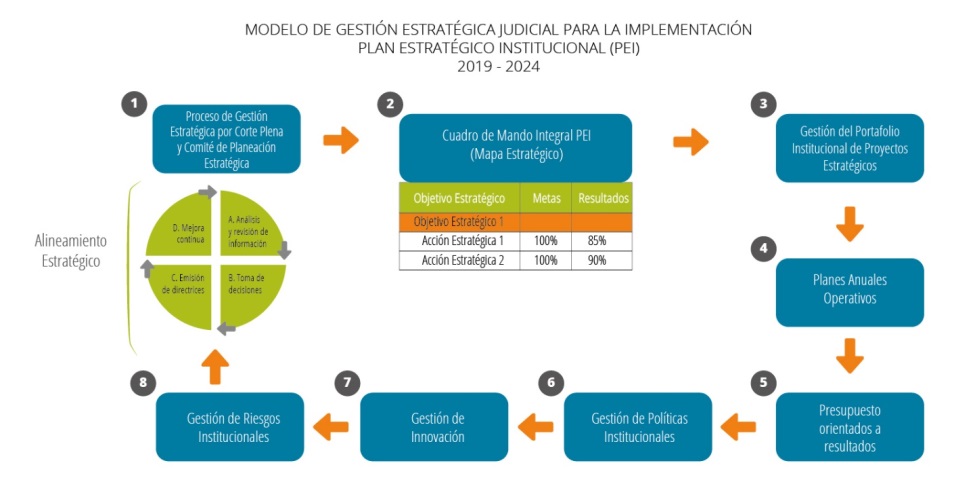 d.) Actualizar la meta estratégica del Plan Estratégico Institucional 2019-2024, aprobado en sesión 56-18 del 10 de diciembre de 2018, artículo XXIII; como se indica a continuación:e.) Aprobar que esta Corte Plena, como órgano máximo decisor, diseñe y formule su Plan Anual Operativo. Lo anterior mediante la realización de sesiones de trabajo, que permitan revisar las acciones estratégicas que se han venido desarrollando, identificar las oportunidades de mejora y definir la hoja de ruta para los siguientes años en torno al gobierno judicial. f.) La Dirección de Planificación será el órgano que brindaría el apoyo técnico a esta Corte, en temas de formulación, ejecución y seguimiento de los PAOs. g.) La Oficina de Control Interno, como órgano asesor especialista en la materia de riesgos y control interno, se integrará al Comité de Planeación Estratégica (denominado en el Marco Orientador del Sistema Específico de Valoración de Riesgos como el Comité de Riesgos). h.) Aprobar la incorporación del proyecto “Implementación del Modelo de Gestión de Riesgos Estratégicos” en el Portafolio de Proyectos Estratégicos. 3.) Acoger las demás recomendaciones emitidas en el informe anterior, las que deberán ser cumplidas por el Consejo Superior del Poder Judicial, la Dirección de Planificación y la Oficina de Control Interno. 4) Acoger la propuesta de la magistrada Vargas, en el sentido de que en la “Observación 1” de las recomendaciones dirigidas a esta Corte, se adicione de manera expresa a las comisiones jurisdiccionales; y en cuanto a que esta Corte Plena tenga su propio Sistema Específico de Valoración de Riesgo Institucional (SEVRI).”SE ACUERDA: 1° Se toma nota del Oficio N° 9187-2020 de 1 de octubre de 2020, donde se transcribe el acuerdo tomado por la Corte Plena, en la sesión N° 50-2020 celebrada el 7 de setiembre del año en curso, artículo XVIII. 2° Comunicar a la Secretaría General de la Corte, Dirección de Planificación, Oficina de Control Interno y Auditoría Judicial que la Subcomisión de Acceso a la Justicia de Personas con Discapacidad ya construyó y aprobó el SEVRI de la Subcomisión siguiendo los lineamientos institucionales y la normativa de control interno, el cual se hizo de conocimiento de la Comisión de Acceso a la Justicia. 3° Se declara firme este acuerdo por unanimidad. Comuníquese con la colaboración de la Unidad de Acceso a la Justicia. -ARTÍCULO XXVILa licenciada Silvia Navarro Romanini, Secretaria General de la Corte Suprema de Justicia en oficio 9146-2020 de 1 de octubre de 2020, transcribe le acuerdo tomado por Corte Plena en la sesión 50-2020 celebrada el 7 de setiembre de 2020, artículo VIII, en que se acordó: Acoger la solicitud del magistrado Olaso para incorporar a la magistrada Vargas como integrante de la Comisión de Acceso a la Justicia.”SE ACUERDA:  Se toma nota del Oficio N° 9146-2020 de 1 de octubre de 2020, donde se transcribe el acuerdo tomado por la Corte Plena, en la sesión N° 50-2020 celebrada el 7 de setiembre del año en curso, artículo XVIII.ARTÍCULO XXVIISe conoce el Oficio N° DVV-S1-0138-2020 enviado el 28 de setiembre de 2020 a la Secretaría General de la Corte por parte de la Magistrada Damaris Vargas Vásquez, donde se comunica el III Informe de Gestión de la Subcomisión de Acceso a la Justicia de Personas con Discapacidad y la información solicitada por Corte Plena mediante Oficio N° 7895-2020 de 24 de agosto de 2020, donde se transcribe el acuerdo tomado por la Corte Plena, en la sesión 42-2020 celebrada el 20 de julio del año en curso, artículo XVI.SE ACUERDA: 1° Se toma nota del Oficio N° 7895-2020 de 24 de agosto de 2020, donde se transcribe el acuerdo tomado por la Corte Plena, en la sesión 42-2020 celebrada el 20 de julio del año en curso, artículo XVI; así como del Oficio N° DVV-S1-0138-2020 enviado el 28 de setiembre de 2020 a la Secretaría General de la Corte por parte de la Magistrada Damaris Vargas Vásquez, donde se comunica el III Informe de Gestión 2020 de la Subcomisión de Acceso a la Justicia de Personas con Discapacidad en seguimiento del acuerdo de Corte Plena y las recomendaciones de la Auditoría Judicial. 2° Comunicar este acuerdo a la Comisión de Acceso a la Justicia y a la Auditoría Judicial con la colaboración de la Unidad de Acceso a la Justicia. -I. INFORMACIÓN GENERALNúmero del Agenda:10-202010-202010-2020Asunto de reunión:Sesión ordinaria Subcomisión Acceso a la Justicia de Personas con Discapacidad Sesión ordinaria Subcomisión Acceso a la Justicia de Personas con Discapacidad Sesión ordinaria Subcomisión Acceso a la Justicia de Personas con Discapacidad Lugar:Virtual (Sistema Oficial Microsoft Teams)Virtual (Sistema Oficial Microsoft Teams)Virtual (Sistema Oficial Microsoft Teams)Fecha06-10-202006-10-202006-10-2020Hora inicio:10:00 a.m.Hora final:12:30 p.m.II. PARTICIPANTES INTEGRANTESASISTENTESMagistrado Jorge Olaso Alvarez, Coordinador Comisión de Acceso a la Justicia Ausente por votación de Sala IIMagistrada Damaris Vargas Vásquez, Coordinadora Subcomisión Acceso a la Justicia de Personas con Discapacidad PresenteSra. Melissa Benavides Víquez, Coordinadora Unidad de Acceso a la Justicia Sra. Angie Calderón Chaves, Unidad de Acceso a la JusticiaPresentePresenteSra. Beiy Hiu Li Villalobos, representante de la Defensa Pública Suplente: Sra. Gabriela Abarca MoránAusentePresenteSr. Wilbert Kidd Alvarado, Subdirector Dirección Ejecutiva Suplente: Sra. Katherine Hernández MolinaAusenteAusenteSr. Dixon Li Morales, representante de Dirección de PlanificaciónPresenteSr. Cristian Alberto Martínez Hernández, representante del Centro de Apoyo, Coordinación y Mejoramiento de la Función Jurisdiccional AusenteSra. Wendy Patricia Barrantes Jiménez, representante sociedad civilAusenteSra. Nelda Beatriz Rojas Jiménez, representante de la Judicatura de Niñez y AdolescenciaAusenteSra. Roxana Arrieta Meléndez, Directora Gestión Humana y Coordinadora Comisión Institucional de EmpleabilidadSr. Alex Guevara, SuplenteAusenteAusenteSra. Andrea Sanchez, CONAPDISSra. Grettel Oses, CONAPDISAusenteAusenteSra. Mayela Pérez Delgado, representante del Ministerio Público/ Suplente: Sra. Evelyn Chavarría Brenes, representante suplente del Ministerio PúblicoPresenteAusenteSr. Orlando Castrillo, Subdirector Tecnología de la InformaciónAusenteSr. Franz Vega Zúñiga, representante de Medicatura ForenseSuplente: Sr. Edgar Madrigal RamírezAusenteAusenteSr. Otto Lépiz, Coordinador del Mecanismo Nacional de Supervisión de las Convención sobre los Derechos de las Personas con Discapacidad de la Defensoría de los Habitantes de la RepúblicaAusenteSra. Yorleny Ferreto Solano, Organismo de Investigación JudicialPresenteSra. María Lourdes Acuña Aguilar, Escuela JudicialSra. Ana BarbozaAusentePresenteSra. Maureen González Barrantes, Departamento de Prensa y Comunicación OrganizacionalSr. Erick Alfaro Romero, Contraloría de Servicios del PJSuplente: Sra. Rosibel Cerdas RamírezPresentePresenteIII. ASUNTOS TRATADOSNo. ActivoDescripciónAdministración UbicaciónTipo de uso473142LENTE DE AUMENTO (LUPA) CON LUZ - (13672)Santa CruzAdministración Regional de Santa Cruz   Hace que la escritura parezca de mayor tamaño.No tiene  Jaws                             Santa CruzReinstalación del equipo y actualización de licenciaSoftware que convierte a voz la información que se muestra en la pantalla, permitiendo a las personas no videntes hacer uso autónomo del computador y sus aplicaciones   No tieneLibro de las "Reglas Brasilia sobre acceso a la Justicia de las Personas en Condición de Vulnerabilidad en braileSanta CruzAdministración Regional de Santa Cruz   Consultas para usuarios no videntes679683SILLA DE RUEDASQueposUNIDAD MEDICINA LEGAL QUEPOSPERSONAS CON MOVILIDAD REDUCIDA679684SILLA DE RUEDASQueposADMINISTRACION REGIONAL QUEPOSPERSONAS CON MOVILIDAD REDUCIDA547865Silla de RuedasAlajuela Entrada Principal de los Tribunales de Alajuela para uso de la persona usuaria612266Silla de RuedasAlajuela Enfermería de los Tribunales de Alajuela para uso de la persona usuaria649023Silla de RuedasAlajuela Entrada Principal de los Tribunales de Alajuela para uso de la persona usuaria649024Silla de RuedasAlajuelaEntrada Principal de los Tribunales de Alajuelapara uso de la persona usuaria455184MuletasAlajuelaEntrada Principal de los Tribunales de Alajuelapara uso de la persona usuaria477434MuletasAlajuelaEntrada Principal de los Tribunales de Alajuelapara uso de la persona usuaria446947Silla de RuedasGolfitoEntrada Principal GolfitoAtención usuarios 7600477429MuletasGolfitoEntrada Principal GolfitoAtención usuarios 7600473123LupaBiblioteca JudicialSótano494030AtrilBiblioteca JudicialSala de estudio499107Teclado especialBiblioteca JudicialSala de estudioNo tieneMouseBiblioteca JudicialSala de estudioNo tieneBinoculares con aumentoBiblioteca JudicialSala de estudio473124Lente de aumentoGoicoecheaFISCALÍA ADJUNTAPara personas con discapacidad visual473146Lente de aumentoGoicoecheaJDO FAMILIAPara personas con discapacidad visual473149Lente de aumentoGoicoecheaTRIBUNAL SUPERIOR DE TRABAJOPara personas con discapacidad visual544819EQUIPO DE TRANSPORTE (URUGA)GoicoecheaBODEGA DEL 3 PISO (SALAS)Para transportar personas en silla de ruedas477438MuletasGoicoecheaBODEGA DEL 3 PISO (SALAS)Para personas con alguna discapacidad477439MuletasGoicoecheaBODEGA DEL 1 PISO (SEGURIDAD VMA)Para personas con alguna discapacidad477458Silla de ruedasGoicoecheaSEGURIDAD I PISOPara personas con alguna discapacidad o adultos mayores526089Silla de ruedasGoicoecheaSEGURIDAD I PISOPara personas con alguna discapacidad o adultos mayores410233Silla de ruedasGoicoecheaSEGURIDAD I PISOPara personas con alguna discapacidad o adultos mayores526090Silla de ruedasGoicoecheaSEGURIDAD I PISOPara personas con alguna discapacidad o adultos mayores476740MEZCLADOR DE AUDIOGoicoecheaPROTOCOLO-VIDEOCONFERENCIASPARA PERSONAS CON DISCAPACIDAD AUDITIVA 679723Silla de ruedasGoicoechea EDIFICIO ANEXO APara personas con alguna discapacidad o adultos mayores717803Silla de ruedasOsaADMINISTRACIÓN REGIONAL OSAPara uso de la persona usuaria 693778Silla de ruedasOsaADMINISTRACIÓN REGIONAL OSAPara uso de la persona usuaria473138Lente de aumento (Lupa) con luzOsaADMINISTRACIÓN REGIONAL OSAPara uso de la persona usuaria473141Lente de aumento (Lupa) con luzNicoyaAdministración RegionalPara préstamo a las oficinas o despachos433692Silla de ruedasNicoyaAdministración RegionalPrimer piso, para usuarios.473139Lente de aumento (Lupa) con luzPuntarenasADMINISTRACION REGIONAL PUNTARENASBienes para ser facilitados a personas usuarias con alguna discapacidad y que les permita una fácil movilización por los edificios.444216Silla de ruedasPuntarenasUNIDAD MEDICINA LEGAL PUNTARENASBienes para ser facilitados a personas usuarias con alguna discapacidad y que les permita una fácil movilización por los edificios.477441MuletasPuntarenasFISCALIA ADJUNTA PUNTARENASBienes para ser facilitados a personas usuarias con alguna discapacidad y que les permita una fácil movilización por los edificios.585816Silla de ruedasPuntarenasUNIDAD MEDICINA LEGAL GARABITOBienes para ser facilitados a personas usuarias con alguna discapacidad y que les permita una fácil movilización por los edificios.595610MuletasPuntarenasADMINISTRACION REGIONAL PUNTARENASBienes para ser facilitados a personas usuarias con alguna discapacidad y que les permita una fácil movilización por los edificios.595611Silla de ruedasPuntarenasADMINISTRACION REGIONAL PUNTARENASBienes para ser facilitados a personas usuarias con alguna discapacidad y que les permita una fácil movilización por los edificios.660074Silla de ruedasPuntarenasADMINISTRACION REGIONAL PUNTARENASBienes para ser facilitados a personas usuarias con alguna discapacidad y que les permita una fácil movilización por los edificios.660075Silla de ruedasPuntarenasADMINISTRACION REGIONAL PUNTARENASBienes para ser facilitados a personas usuarias con alguna discapacidad y que les permita una fácil movilización por los edificios.669086Silla de ruedasPuntarenasADMINISTRACION REGIONAL PUNTARENASBienes para ser facilitados a personas usuarias con alguna discapacidad y que les permita una fácil movilización por los edificios.321527Silla de ruedasCartagoPUESTO DE SEGURIDAD POR LA RAMPAPara el traslado de persona con alguna discapacidad para caminar y trasladarse dentro del edificio433616Silla de ruedasCartagoBODEGA, UNIDAD MEDICINA LEGAL CARTAGOPara el uso de alguno paciente o usuario 440943Silla de ruedasCartagoOFICIALES SEGURIDAD I PISOPara el traslado de persona con alguna discapacidad para caminar y trasladarse dentro del edificio590410Silla de ruedasCartagoBODEGA, UNIDAD MEDICINA LEGAL CARTAGOpara el uso de alguno paciente 477440MuletasCartagoOFICIALES SEGURIDAD I PISOPara el traslado de persona con alguna discapacidad para caminar y trasladarse dentro del edificio473133Lente de aumento (Lupa) con luzCartagoADMINISTRACIÓNLa misma se va a devolver, ya que el circuito es electrónico726301Silla de ruedasCartagoOFICINA, UNIDAD MEDICO LEGAL PISAVpara el uso de alguno paciente o usuario  No tieneJawsCorredoresAdministración Corredoresacceso para personas con visión reducida670960Silla de RuedasCorredoresAdministración Corredores-Entrada Principalacceso personas usuarias670956Silla de RuedasCorredoresAdministración Corredores-Entrada Sala Juiciosacceso personas usuarias670957Silla de RuedasCorredoresAdministración Corredores-Juzgado Civilacceso personas usuarias670958Silla de RuedasCorredoresAdministración Corredores-Trabajo Socialacceso personas usuarias544795Silla de RuedasCorredoresAdministración Corredores-Atención y Protección a la Víctimaacceso personas usuarias477445Silla de RuedasCorredoresAdministración Corredores-Tribunales de C Brusacceso personas usuarias693772Silla de RuedasPérez ZeledónTribunales de Pérez Zeledón (entrada)Al servicio de personas usuarias con discapacidad que lo soliciten693773Silla de RuedasPérez ZeledónTribunales de Pérez Zeledón (entrada)Al servicio de personas usuarias con discapacidad que lo soliciten693774Silla de RuedasPérez ZeledónTribunales de Pérez Zeledón (entrada)Al servicio de personas usuarias con discapacidad que lo soliciten693775Silla de RuedasPérez ZeledónFiscalía de Buenos Aires (entrada)Al servicio de personas usuarias con discapacidad que lo soliciten693776Silla de RuedasPérez ZeledónJuzgado Contravencional de Buenos Aires (entrada)Al servicio de personas usuarias con discapacidad que lo soliciten693777Silla de RuedasPérez ZeledónJuzgado Penal de Buenos Aires (entrada)Al servicio de personas usuarias con discapacidad que lo soliciten693779Silla de RuedasPérez ZeledónAnexo A Pérez Zeledón (entrada)Al servicio de personas usuarias con discapacidad que lo soliciten693780Silla de RuedasPérez ZeledónAnexo A Pérez Zeledón (entrada)Al servicio de personas usuarias con discapacidad que lo soliciten693781Silla de RuedasPérez ZeledónJuzgado Civil, Trabajo y Familia de Buenos Aires (entrada)Al servicio de personas usuarias con discapacidad que lo soliciten447238MuletasPérez ZeledónTribunales de Pérez Zeledón (entrada)Al servicio de personas usuarias con discapacidad que lo soliciten544817Equipo de Transporte San CarlosSalas de JuicioFacilita bajar las sillas de ruedas por las gradas.605112Silla de RuedasSan CarlosEntrada Principal de Edificio (Guardas)Usuarios que requieran del mismo.477436Muletas San CarlosEntrada Principal de Edificio (Guardas)Usuarios que requieran del mismo.473132Lente de aumento (lupa) con LuzSan Carlos Oficina de la Administración ​Usuarios que requieran del mismo.447054Silla de ruedasLimónAdministración Regional I Circuito Judicial de la Zona Atlántica, Guardas de seguridad, Torre 1.Para uso de usuarios726326Silla de ruedasLimónAdministración Regional I Circuito Judicial de la Zona Atlántica, Guardas de seguridad, Torre 3.Para uso de usuarios726327Silla de ruedasLimónAdministración Regional I Circuito Judicial de la Zona Atlántica, Guardas de seguridad, Torre I.Para uso de usuarios726333Silla de ruedasLimónAdministración Regional I Circuito Judicial de la Zona Atlántica, Guardas de seguridad, Torre I.Para uso de usuariosNo tieneMuletasLimónAdministración Regional I Circuito Judicial de la Zona Atlántica, Guardas de seguridad, Torre I.Para uso de usuariosCód. 98806JAWSLimónAdministración Regional I Circuito Judicial de la Zona AtlánticaPara uso de usuarios no videntes477425Silla de ruedasLimónTribunales de Bribrí, Guarda de seguridad.Para uso de usuarios477443MuletasLimónTribunales de Bribrí, Guarda de seguridad.Para uso de usuarios477424MuletasLimónDelegación Regional de LimónPara uso de usuarios477457Silla de ruedasLimónDelegación Regional de LimónPara uso de usuarios 726334Silla de ruedasLimón Cárceles Tribunales de LimónPara uso de privados de Libertad  726335Silla de ruedasLimónDelegación Regional de BribríPara uso de usuarios 726336Silla de ruedasLimónDelegación Regional de BataanPara uso de usuarios417439Silla de ruedasPococíUNIDAD MEDICINA LEGAL POCOCI Y GUACIMOPersona con discapacidad447055Silla de ruedasPococíADMINISTRACION REGIONAL-DEPARTAMENTO DE SEGURIDADPersona con discapacidad-Ingreso al edificio Reforma Laboral473129Lente de aumento (lupa) con LuzPococíADMINISTRACION REGIONAL II CIRCUITO JUDICIAL ZONA ATLANTICAPersona con discapacidad477423MuletasPococíADMINISTRACION REGIONAL-DEPARTAMENTO DE SEGURIDADPersona con discapacidad-Ingreso al edificio477426MuletasPococíADMINISTRACION REGIONAL-DEPARTAMENTO DE SEGURIDADPersona con discapacidad-Ingreso al edificio477444Silla de ruedasPococíADMINISTRACION REGIONAL-DEPARTAMENTO DE SEGURIDADPersona con discapacidad-Ingreso al edificio590412Silla de ruedasPococíUNIDAD MEDICINA LEGAL POCOCI Y GUACIMOPersona con discapacidad605149MuletasPococíFISCALIA ADJUNTA II CIRCUITO JUD. ZONA ATLANTICAPersona con discapacidad666759Silla de ruedasPococíADMINISTRACION REGIONAL II CIRCUITO JUDICIAL ZONA ATLANTICAPersona con discapacidad-Ingreso al edificio666760Silla de ruedasPococíSUBDELEGACION REGIONAL SIQUIRRESPersona con discapacidad 477454 Silla de RuedasGrecia Oficina Central Telefónica, primer piso Para uso de personas con dificultad de movilización 588810 Silla de RuedasGrecia Oficina Central Telefónica, primer piso Para uso de personas con dificultad de movilización 477435 MuletasGrecia Oficina Central Telefónica, Primer piso Para uso de personas con dificultad de movilización473144Lente de Aumento, Lupa con LuzGreciaBodega, Segundo PisoPara personas con disminución visual 497947Silla de ruedasSan JoséJuzgado de Seguridad Social  No aplica 679717Silla de ruedasSan José Juzgado de Trabajo I CJ SJ (Edificio de Catedral) No aplica477449Silla de ruedas  San JoséAdministración de Tribunales de SJ  No aplica679720Silla de ruedas  San JoséAdministración de Tribunales de SJ  No aplica717801Silla de ruedas  San JoséAdministración de Tribunales de SJ  No aplica679720Silla de ruedasSan JoséAdministración de Tribunales de SJ (Edificio Santa Rita)No aplica544798Silla de ruedasSan JoséPISAV Pavas Atención a la VíctimaNo aplica556670AndaderaSan JoséPISAV Pavas Atención a la víctimaNo aplica577432MuletasSan JoséPISAV Pavas Atención a la víctimaNo aplica679726Silla de ruedasSan JoséJuzgado Pensiones Alimentarias del III CJ SJNo aplica679721Silla de ruedasSan JoséTribunal Penal-Juzgado Penal III CJ SJNo aplica552735Silla de ruedasSan JoséTribunal Penal de PavasNo aplica679722Silla de ruedasSan JoséTribunal Penal de PavasNo aplica No tieneLicencia JawsSan JoséJuzgado Contravencional de MoraNo aplica No tieneLicencia JawsSan JoséAdministración de Tribunales de SJ (Área Secretarial)No aplica427703Silla de ruedasHerediaAdministración Regional de Heredia (Puesto de Seguridad)Para personas con alguna discapacidad 612261Silla de ruedasHerediaJuzgado Civil de HerediaPara personas con alguna discapacidad 666765Silla de ruedasHerediaJuzgado de Tránsito Para personas con alguna discapacidad No tieneJawsHerediaDepartamento de Tecnología de la Información (para actualización, pero será regresado pronto)Para personas con una discapacidad visual. 473134Lente de aumentoTurrialbaBodega Administración Es utilizado para usuarios/as que presenten problemas visuales, en el momento de requerir leer un documento en un despacho.  455185MuletasTurrialbaPuesto Oficiales de Seguridad Es utilizado por los y las usuarios/as que se apersonan la Edificio y presentan alguna lesión en sus piernas que le impida movilizarse, se le ofrecen las muletas. 477455Silla de ruedasTurrialbaPuesto Oficiales de SeguridadEs utilizado por los y las usuarios/as que se apersonan la Edificio y presentan alguna lesión en sus piernas que le impida movilizarse, se le ofrecen la silla de ruedas. 477452Silla de ruedasLiberiaAdministración I Circuito Judicial de Guanacaste, área de seguridadPara uso de persona usuaria que lo necesite.455181MuletasLiberiaAdministración I Circuito Judicial de Guanacaste, área de seguridadPara uso de persona usuaria que lo necesite.542912Silla de ruedasLiberiaAdministración I Circuito Judicial de Guanacaste, área de seguridadPara uso de persona usuaria que lo necesite.473131Lente de aumento (lupa) con luzSan RamónAdministración Regional Persona con discapacidad477437MuletasSan RamónAdministración Regional Persona con discapacidad544818Equipo de trasporte (Oruga)San RamónAdministración Regional Persona con discapacidad682676Silla de ruedasSan RamónAdministración Regional Persona con discapacidad682677Silla de ruedasSan RamónAdministración Regional Persona con discapacidad716142Silla de ruedasCiudad JudicialAdministraciónGeneral590907Silla de ruedasCiudad JudicialClínica Médico ForensePacientes590908Silla de ruedasCiudad JudicialClínica Médico ForensePacientes726297Silla de ruedasCiudad JudicialPsiquiatría y Psicología ForensePacientes730669Silla de ruedasCiudad JudicialDepartamento de Ciencias ForensesUsuarios de los Laboratorios455182MuletasCiudad JudicialAdministraciónGeneral446937LupaCiudad JudicialAdministraciónGeneral477449Silla de ruedasDepartamento de SeguridadPUESTO F-30 EDIFICIO TRIBUNALES I CIRCUITOPara uso de persona usuaria que lo necesite.578899Silla de ruedasDepartamento de SeguridadENTRADA PRINCIPAL DEL EDIFICIO DEL OIJPara uso de persona usuaria que lo necesite.679710Silla de ruedasDepartamento de SeguridadBODEGA IMPLEMENTOS DE SEGURIDADPara uso de persona usuaria que lo necesite.679712Silla de ruedasDepartamento de SeguridadBODEGA IMPLEMENTOS DE SEGURIDADPara uso de persona usuaria que lo necesite.717801Silla de ruedasDepartamento de SeguridadENTREGA DE SILLA DE RUEDAS PUESTO F-13Para uso de persona usuaria que lo necesite.717802Silla de ruedasDepartamento de SeguridadCENTRO DE OPERACIONES DE SEGURIDAD - COSE - 6 PISO DEL OIJ  Para uso de persona usuaria que lo necesite.Algunos Documentos de InterésAlgunos Documentos de InterésCompendio de Políticas Institucionales de Acceso a la Justicia.Circular 173-2019. Reglas de Brasilia.Meta Estratégica VigenteMeta Estratégica Propuesta“Que al finalizar el 2024, se haya implementado el Modelo de Gestión para la Planificación Estratégica, que integre el modelo de innovación, el portafolio de proyectos estratégicos, los planes anuales operativos y el presupuesto.”“Que al finalizar el 2024, se haya implementado el Modelo de Gestión para la Planificación Estratégica, que integre el modelo de innovación, el portafolio de proyectos estratégicos, los planes anuales operativos, el presupuesto y la gestión de riesgos institucionales.” (Lo subrayado es la modificación solicitada).